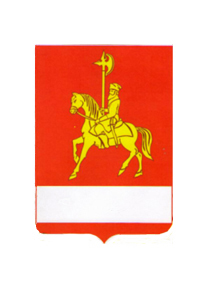 КАРАТУЗСКИЙ РАЙОННЫЙ СОВЕТ ДЕПУТАТОВСовместное заседание постоянных депутатских комиссий Каратузского районного Совета депутатов по вопросу «Об утверждении схемы избирательных округов по выборам депутатов Каратузского  районного Совета депутатов» РЕШЕНИЕ22.01.2015                                                                                                									                              с. КаратузскоеРуководствуясь  Федеральным Законом от 12.06.2002 г. № 67-ФЗ «Об основных гарантиях избирательных прав и права на участие в референдуме граждан Российской Федерации»,  Законом  Красноярского края от 02.10.2003 г. № 8-1411 «О выборах в органы местного самоуправления в Красноярском крае», Уставом муниципального образования «Каратузский район» Каратузский районный Совет депутатов РЕШИЛ:1.Принять к сведению информацию   ИКМО «Каратузский район» по вопросу   утверждения схемы избирательных округов по выборам депутатов Каратузского районного Совета депутатов.2.Рекомендовать Главам сельсоветов, в срок до 01 апреля 2015 года, предоставить Главе района сведения по наименованию населенных пунктов, входящих в состав Муниципального образования, точному наименованию улиц, числу избирателей по каждой улице, в связи предстоящим принятием районным  Советом депутатов решения по утверждению  избирательных округов по выборам депутатов Каратузского районного Совета депутатов, согласно приложению к настоящему решению.3.Рекомендовать  депутатам Каратузского   районного  Совета   депутатов в соответствии с Федеральными  законами   от 02.10.2012 № 157-ФЗ  «О внесении изменений в Федеральный закон «О политических партиях» и от 12.06.2002 г. № 67-ФЗ   «Об основных гарантиях избирательных прав и права на участие в референдуме граждан Российской Федерации»  утвердить схему десяти одномандатных и одного общетерриториального избирательных округов в срок до 12 мая 2015 года.4.Рекомендовать депутатам сельских  Советам депутатов  рассмотреть соответствующие решения избирательных комиссий муниципальных образований  по вопросу  утверждения схем многомандатных избирательных округов по выборам депутатов сельских Советов  и в соответствии с Федеральными  законами от 02.10.2012 № 157-ФЗ «О внесении изменений в Федеральный закон «О политических партиях»,   от  12.06.2002 г. № 67-ФЗ   «Об основных гарантиях избирательных прав и права на участие в референдуме граждан Российской Федерации»,   утвердить их  в срок до 12 мая 2015 года.5. Настоящее решение опубликовать в периодическом печатном издании «Вести Муниципального образования «Каратузский район» и на официальном сайте администрации Каратузского района: http://www.karatuzraion.ru/.6.Решение вступает в силу в день, следующий за днем его официального опубликования в периодическом издании «Вести Муниципального образования «Каратузский район».   Глава района –Председатель районногоСовета депутатов                                                               К.А.ТюнинПредседатели постоянных депутатских комиссий:по финансам, бюджету и налоговой политике:                                                      М.А.Фатюшинапо социальной политике                                                   В.И.Инкинпо сельскому хозяйству, промышленности, предпринимательству                             И.П.Клушинпо охране общественногопорядка и законности                                                       В.И.Пономарев  Приложение к решению совместного заседания постоянных депутатских комиссий от 22.01.2015 г.Сведения по наименованию населенных пунктов сельских поселений, точному наименованию улиц, числу избирателей по состоянию на 01.01.2015 г., в связи предстоящим принятием Каратузским районным  Советом депутатов решения по утверждению  избирательных округов по выборам депутатов Каратузского районного Совета депутатовПРИМЕР ДЛЯ ЗАПОЛНЕНИЯГлава муниципального образования _____________________     _______________________                                                                       (подпись)                             (И.О.Фамилия)АДМИНИСТРАЦИЯ КАРАТУЗСКОГО РАЙОНАПОСТАНОВЛЕНИЕ13. 02. 2015                         					                            с. Каратузское                   				                                           № 148-пОб утверждении Положения о районном поэтическом конкурсе «Солдат, я помню подвиг твой»В рамках празднования 70-летия Победы в Великой Отечественной войне, с целью пропаганды художественными средствами героической истории и славы Отечества, поддержки и  стимулирования поэтического творчества жителей района, содействия гражданскому и патриотическому воспитанию молодежи, привлечения внимания к теме подвига  советского народа в Великой Отечественной войне, повышения внимания населения к ветеранам войны и труженикам тыла, руководствуясь ст.26, 28 Устава муниципального образования «Каратузский район» ПОСТАНОВЛЯЮ:Утвердить Положение о районном поэтическом конкурсе «Солдат, я помню подвиг твой», согласно Приложения №1, утвердить состав оргкомитета (приложение №2).Контроль за исполнением настоящего постановления возложить на Г. М. Адольф, заместителя главы администрации района по социальным вопросам.Настоящее постановление вступает в силу в день, следующий за днем его опубликования в периодическом печатном издании Вести муниципального образования «Каратузский район».Глава администрации района:                  					                    Г. И. Кулакова      Приложение №1 к постановлениюадминистрации  Каратузского района№ 148-п от 13.02.2015 годПОЛОЖЕНИЕо районном поэтическом конкурсе «Солдат, я помню подвиг твой», посвященном 70-й годовщине Победы в Великой Отечественной войне 1. ОБЩИЕ ПОЛОЖЕНИЯ1.1 Районный поэтический конкурс «Солдат, я помню подвиг твой», (далее конкурс) проводится в рамках празднования 70-летия Победы в Великой Отечественной войне.1.2 Конкурс проводится Муниципальным бюджетным учреждением культуры «Межпоселенческая библиотека Каратузского района» совместно с отделом культуры, молодежной политики, физической культуры и спорта администрации Каратузского района, сельскими библиотеками района.1.3 Организатором конкурса является: МБУК «Межпоселенческая библиотека Каратузского района».1.4 Информационным партнером является районная газета «Знамя труда».1.5 Положение и итоги проведения конкурса публикуются на сайте администрации Каратузского района, на сайте «Межпоселенческой библиотеки», на официальной странице МБУ «Молодежный центр Лидер»2. Цели  Конкурса2.1. Пропаганда художественными средствами героической истории и славы Отечества, воспитание у молодежи уважения к памяти его защитников.2.2. Поддержка и стимулирование поэтического творчества жителей района.2.3.Содействие гражданскому и патриотическому воспитанию молодежи.2.4. Привлечение внимания к теме подвига советского народа в Великой Отечественной войне.2.5. Повышение внимания населения к ветеранам войны и труженикам Тыла.3. Порядок и условия проведения Конкурса3.1. Конкурс проводится с 16.02.2015 года по 01.05.2015 года. Итоги конкурса подводятся  05.05. 2015 года. 3.2. Срок предоставления работ в Оргкомитет до 01.05.2015 года.3.3. Конкурсные материалы, поступившие позднее 01.05. 2015 года, к участию в Конкурсе не допускаются.3.4. Для организации и проведения  районного конкурса создается оргкомитет с функциями жюри (Приложение №2 к Положению о районном поэтическом конкурсе «Солдат, я помню подвиг твой»)3.5. Для участия в Конкурсе участники представляют поэтические произведения собственного сочинения (далее - Произведение) по указанной теме и заявку (Приложение №1 – форма заявки).3.6. Конкурс проводится по следующим номинациям:«Помним, гордимся»;«Цена Великой Победы»;«Нам доверена память».По  возрастным категориям:-подростки от 14 до 16 лет;- молодежь от 17 до 25 лет;- взрослые от 26 лет и старше.3.7. Заявки для участия в конкурсе принимаются на бумажном и электронном носителях по адресу: с. Каратузское, ул. Ярова, 38 МБУК «Межпоселенческая библиотека Каратузского района», тел. 8-391-37-23-2-89, адрес электронной почты pub51724@krasmail.ru (Приложение №1 к положению о районном поэтическом конкурсе «Солдат, я помню подвиг твой»).3.8. Текст Произведения не должен содержать нецензурных выражений, призывов к насилию и свержению власти, оскорблений власти – как России, так и других стран, дискриминации по расовому и половому признакам, пропаганду идей национал-социализма (фашизма), пропаганду войны.3.9. Участник конкурса, подавая конкурсную заявку, выражает организатору конкурса свое согласие о безвозмездной публикации своих произведений в сборнике избранных произведений конкурса.3.10. Работы не рецензируются и не возвращаются автору.3.11. Решение жюри обсуждению и пересмотру  не подлежит.4. КРИТЕРИИ ОЦЕНКИ КОНКУРСНЫХ РАБОТ4.1. Грамотное владение языком.4.2. Владение стихотворными размерами.4.3. Соответствие содержания произведений цели конкурса.4.4. Языковая точность и выразительность.5. Подведение итогов Конкурса5.1. Итоги конкурса подводятся оргкомитетом. В каждой номинации по возрастам определяется один победитель. Победители награждаются благодарственными письмами и правом публикации в сборнике избранных произведений конкурса.Торжественное мероприятие по награждению победителей конкурса состоится не позднее 09.05.2015 г.Приложение №1 к Положениюо районном поэтическом конкурсе «Солдат, я помню подвиг твой»Заявка на участие в конкурсе «Солдат, я помню подвиг твой»Ф. И. О. ______________________________________________Дата рождения_________________________________________Сколько полных лет____________________________________Адрес проживания______________________________________Место учебы или работы________________________________Номинация ___________________________________________Наличие печатных публикаций (если имеются)___________________________________________________________________Список предоставляемых работ_________________________________________________________________________________Телефон ____________________________________________ E-mail______________________________________________«__»__________2015               подпись участника______________Приложение №2 к Положениюо районном поэтическом конкурсе «Солдат, я помню подвиг твой»Состав оргкомитета конкурса Константинова Т.Я. - хранитель музейных фондов МБУК «Каратузский районный краеведческий музей» председатель оргкомитета Николаева Л.Н., заведующая МБУК «Межпоселенческая библиотека Каратузского района», координатор конкурса                          Члены оргкомитета:  Алавердян Л.И., заведующая Каратузской детской библиотекой Луканева О.П., преподаватель русского языка и литературы МБОУ «Каратузская средняя общеобразовательная школа имени Героя Советского Союза Е.Ф.Трофимова»Арчелова В.А., представитель Уполномоченного по правам ребенка в Каратузском районеАДМИНИСТРАЦИЯ КАРАТУЗСКОГО РАЙОНАПОСТАНОВЛЕНИЕ 13. 02. 2015 г.               						       с. Каратузское               						                      № 147-пО внесении изменений в постановление администрации Каратузского района от 31.10.2014 № 1150-п О внесении изменений в постановление администрации Каратузского района № 1163-п от 11.11.2013 года «Об утверждении муниципальной программы «Развитие культуры, молодежной политики, физкультуры и спорта в Каратузском районе» В соответствии со статьей 179 Бюджетного кодекса Российской Федерации, со статьей  26 Устава Каратузского района, ПОСТАНОВЛЯЮ:      1. Внести изменения в приложение к постановлению администрации Каратузского района от  31.10.2014  № 1150-п       1.1. В паспорте муниципальной программы Каратузского района «Развитие культуры, молодежной политики, физкультуры и спорта в Каратузском районе»:      - «Общий объем финансирования программы» цифру 65959,225 тыс. руб. заменить цифрой 65688,65264 тыс. руб.; - «средства краевого бюджета» цифру 2260,785тыс.руб. заменить цифрой 2677,78416 тыс. руб.;      - «2015 год» цифру 16488,07 тыс. руб. заменить цифрой 16664,07 тыс. руб.;      - «средства краевого бюджета» цифру 237,1 тыс. руб. заменить цифрой 413,1 тыс. руб.;      1.2. Приложение 4 к Паспорту муниципальной программы «Развитие культуры, молодежной политики, физкультуры и спорта в Каратузском районе» строку «Муниципальная программа» читать в новой редакции согласно приложения №1 к настоящему постановлению.      1.3. Приложение 5 к Паспорту муниципальной программы «Развитие культуры, молодежной политики, физкультуры и спорта в Каратузском районе» строку «Муниципальная программа» читать в новой редакции согласно приложения №2 к настоящему постановлению.      1.4. В приложение 6 к муниципальной программе Каратузского района «Развитие культуры, молодежной политики, физкультуры и спорта в Каратузском районе» внести следующие изменения:      - заглавие приложения № 6 «К Порядку принятия решений о разработке принятия муниципальных программ Каратузского района, их формирования и реализации» изменить и изложить в следующей редакции « к Паспорту муниципальной программы «Развитие культуры, молодежной политики, физкультуры и спорта в Каратузском районе».      - столбец «Показатель объема услуги (работы):Количество музейных предметов основного и научно-вспомогательного фонда» изменить и изложить в следующей редакции «Показатель объема услуги (работы):Количество музейных предметов основного фонда».       - в столбце «очередной финансовый год 2015» строки «Показатель объема услуги (работы): внесение в электронный каталог библиографических записей» цифру 2486,6 тыс. руб. заменить цифрой 2442,6 тыс. руб.        - в столбце «очередной финансовый год 2015» строки «Обеспечение деятельности (оказание услуг) подведомственных учреждений» цифру 6916,3 тыс. руб. заменить цифрой 6872,3 тыс. руб.      1.5. Приложение №2 к паспорту подпрограммы «Новое проектирование музейного пространства»,  реализуемой в рамках муниципальной программы «Развитие культуры, молодежной политики, физкультуры и спорта в Каратузском районе» читать в новой редакции, согласно приложения № 3 к данному постановлению.      1.6. Приложение №2 к паспорту подпрограммы «Каратуз молодой»,  реализуемой в рамках муниципальной программы «Развитие культуры, молодежной политики, физкультуры и спорта в Каратузском районе» читать в новой редакции, согласно приложения № 4 к данному постановлению.      1.7. Приложение №2 к паспорту подпрограммы «Развитие и пропаганда физической культуры и спорта»,  реализуемой в рамках муниципальной программы «Развитие культуры, молодежной политики, физкультуры и спорта в Каратузском районе» читать в новой редакции, согласно приложения № 5 к данному постановлению.               1.8. Приложение №2 к паспорту подпрограммы «Поддержка культурного потенциала»,  реализуемой в рамках муниципальной программы «Развитие культуры, молодежной политики, физкультуры и спорта в Каратузском районе» читать в новой редакции, согласно приложения №6 к данному постановлению.                                                                                                                              1.9. В приложение 11 к муниципальной программе Каратузского района «Развитие культуры, молодежной политики, физкультуры и спорта в Каратузском районе» внести следующие изменения:      в паспорте подпрограммы «Сохранение и развитие библиотечного дела района»       - «Общий объем финансирования» цифру  28206,53 тыс. руб.   тыс. руб. заменить цифрой 28515,27856 тыс. руб.;      - «краевой бюджет» цифру 466,6   тыс. руб. заменить цифрой 833,49956 тыс. руб.;      - «2015 год» цифру  7010,4  тыс. руб. заменить цифрой 7186,4 тыс. руб.;      - «краевой бюджет» цифру 0,0 тыс. руб. заменить цифрой 176,0 тыс. руб.;      Приложение №2 к паспорту подпрограммы «Сохранение и развитие библиотечного дела», реализуемой в рамках муниципальной программы «Развитие культуры, молодежной политики, физкультуры и спорта в Каратузском районе» читать в новой редакции, согласно приложения №7 к данному постановлению.       1.10. Приложение №2 к паспорту подпрограммы «Развитие киновидеообслуживания», реализуемой в рамках муниципальной программы «Развитие культуры, молодежной политики, физкультуры и спорта в Каратузском районе» читать в новой редакции, согласно приложения №8 к данному постановлению.                                                                              2. Контроль за исполнением настоящего постановления возложить на Адольф Г.М., заместителя главы администрации района по социальным вопросам.      3. Постановление вступает в силу в день, следующий за днем его официального опубликования в периодическом печатном издании Вести муниципального образования «Каратузский район».Глава администрации района                              				                  Г.И.Кулакова№п/пПеречень населенных пунктов, входящих в составМуниципальногообразованияНаименованиеУлиц входящих в составМуниципального образованияЧисло избирателейна 01.01.2015 ПримечаниеМуниципальное образование «Амыльский сельсовет»Муниципальное образование «Амыльский сельсовет»Муниципальное образование «Амыльский сельсовет»Муниципальное образование «Амыльский сельсовет»Муниципальное образование «Амыльский сельсовет»1.Село Ширыштыкул. Мираул. Зеленаяул. Октябрьскаяул. Зеленая Рощаул. Советскаяул. Набережнаяул. Заречнаяул. Рабочаяул. Костромскаяпер. Школьный2.Деревня  Таловкаул.3.Деревня Черниговкаул.Общее число избирателей по муниципальному образованиюОбщее число избирателей по муниципальному образованиюОбщее число избирателей по муниципальному образованиюОбщее число избирателей по муниципальному образованиюОбщее число избирателей по муниципальному образованиюПриложение № 1 к Постановлению администрации Каратузского района от 13. 02. 2015 года № 147-пПриложение № 1 к Постановлению администрации Каратузского района от 13. 02. 2015 года № 147-пПриложение № 1 к Постановлению администрации Каратузского района от 13. 02. 2015 года № 147-пПриложение № 1 к Постановлению администрации Каратузского района от 13. 02. 2015 года № 147-пПриложение № 1 к Постановлению администрации Каратузского района от 13. 02. 2015 года № 147-пПриложение № 4  к Паспорту муниципальной программы "Развитие культуры, молодежной политики, физкультуры и спорта в Каратузском районе" Приложение № 4  к Паспорту муниципальной программы "Развитие культуры, молодежной политики, физкультуры и спорта в Каратузском районе" Приложение № 4  к Паспорту муниципальной программы "Развитие культуры, молодежной политики, физкультуры и спорта в Каратузском районе" Приложение № 4  к Паспорту муниципальной программы "Развитие культуры, молодежной политики, физкультуры и спорта в Каратузском районе" Приложение № 4  к Паспорту муниципальной программы "Развитие культуры, молодежной политики, физкультуры и спорта в Каратузском районе" Распределение планируемых расходов за  счет средств районного бюджета по мероприятиям и подпрограммам муниципальной программы «Развитие культуры, молодежной политики, физкультуры и спорта в Каратузском районе»Распределение планируемых расходов за  счет средств районного бюджета по мероприятиям и подпрограммам муниципальной программы «Развитие культуры, молодежной политики, физкультуры и спорта в Каратузском районе»Распределение планируемых расходов за  счет средств районного бюджета по мероприятиям и подпрограммам муниципальной программы «Развитие культуры, молодежной политики, физкультуры и спорта в Каратузском районе»Распределение планируемых расходов за  счет средств районного бюджета по мероприятиям и подпрограммам муниципальной программы «Развитие культуры, молодежной политики, физкультуры и спорта в Каратузском районе»Распределение планируемых расходов за  счет средств районного бюджета по мероприятиям и подпрограммам муниципальной программы «Развитие культуры, молодежной политики, физкультуры и спорта в Каратузском районе»Распределение планируемых расходов за  счет средств районного бюджета по мероприятиям и подпрограммам муниципальной программы «Развитие культуры, молодежной политики, физкультуры и спорта в Каратузском районе»Распределение планируемых расходов за  счет средств районного бюджета по мероприятиям и подпрограммам муниципальной программы «Развитие культуры, молодежной политики, физкультуры и спорта в Каратузском районе»Статус (муниципальная программа, подпрограмма)Наименование  программы, подпрограммыРасходыРасходыРасходыРасходыРасходыСтатус (муниципальная программа, подпрограмма)Наименование  программы, подпрограммы(тыс. руб.), годы(тыс. руб.), годы(тыс. руб.), годы(тыс. руб.), годы(тыс. руб.), годыСтатус (муниципальная программа, подпрограмма)Наименование  программы, подпрограммы2014 год2015 год2016 год2017 годМуниципальная программа Развитие культуры, молодежной политики, физкультуры и спорта в Каратузском районе16 768,4426416 664,0716 128,0716 128,0765 688,65264Цель: Создание условий для реализации и развития культурного, духовно-нравственного и физического потенциала населения Каратузского района     Цель: Создание условий для реализации и развития культурного, духовно-нравственного и физического потенциала населения Каратузского района     Цель: Создание условий для реализации и развития культурного, духовно-нравственного и физического потенциала населения Каратузского района     Цель: Создание условий для реализации и развития культурного, духовно-нравственного и физического потенциала населения Каратузского района     Цель: Создание условий для реализации и развития культурного, духовно-нравственного и физического потенциала населения Каратузского района     Цель: Создание условий для реализации и развития культурного, духовно-нравственного и физического потенциала населения Каратузского района     Цель: Создание условий для реализации и развития культурного, духовно-нравственного и физического потенциала населения Каратузского района     Подпрограмма 1 Новое проектирование музейного пространства1881,171831,421831,421831,427375,43Подпрограмма 2 Каратуз молодой1959,821893,621893,621893,627640,68Подпрограмма 3 Развитие и пропаганда физической культуры и спорта279,00479,00479,00479,001716,00Подпрограмма 4 Поддержка и развитие культурного потенциала1818,2645853,40493,40493,403658,4645Подпрограмма 5 Сохранение и развитие библиотечного дела района7308,078567186,407010,407010,4028515,27856Подпрограмма 6 Развитие киновидеообслуживания3520,114984405,234405,234405,2316735,80498Подпрограмма 7 Социальные услуги населению через партнерство некомерческих организаций и власти2,0015,0015,0015,0047,00Приложение №2 к постановлению администрации Каратузского района от 13.02.2015 года №147-пПриложение №2 к постановлению администрации Каратузского района от 13.02.2015 года №147-пПриложение №2 к постановлению администрации Каратузского района от 13.02.2015 года №147-пПриложение №2 к постановлению администрации Каратузского района от 13.02.2015 года №147-пПриложение №2 к постановлению администрации Каратузского района от 13.02.2015 года №147-пПриложение № 5
к Паспорту муниципальной программы "Развитие культуры, молодежной политики, физкультуры и спорта в Каратузском районе" Приложение № 5
к Паспорту муниципальной программы "Развитие культуры, молодежной политики, физкультуры и спорта в Каратузском районе" Приложение № 5
к Паспорту муниципальной программы "Развитие культуры, молодежной политики, физкультуры и спорта в Каратузском районе" Приложение № 5
к Паспорту муниципальной программы "Развитие культуры, молодежной политики, физкультуры и спорта в Каратузском районе" Приложение № 5
к Паспорту муниципальной программы "Развитие культуры, молодежной политики, физкультуры и спорта в Каратузском районе" Ресурсное обеспечение и прогнозная оценка расходов на реализацию целей муниципальной программы "Развитие культуры, молодежной политики, физкультуры и спорта в Каратузском районе" с учетом источников финансирования, в том числе по уровням бюджетной системыРесурсное обеспечение и прогнозная оценка расходов на реализацию целей муниципальной программы "Развитие культуры, молодежной политики, физкультуры и спорта в Каратузском районе" с учетом источников финансирования, в том числе по уровням бюджетной системыРесурсное обеспечение и прогнозная оценка расходов на реализацию целей муниципальной программы "Развитие культуры, молодежной политики, физкультуры и спорта в Каратузском районе" с учетом источников финансирования, в том числе по уровням бюджетной системыРесурсное обеспечение и прогнозная оценка расходов на реализацию целей муниципальной программы "Развитие культуры, молодежной политики, физкультуры и спорта в Каратузском районе" с учетом источников финансирования, в том числе по уровням бюджетной системыРесурсное обеспечение и прогнозная оценка расходов на реализацию целей муниципальной программы "Развитие культуры, молодежной политики, физкультуры и спорта в Каратузском районе" с учетом источников финансирования, в том числе по уровням бюджетной системыРесурсное обеспечение и прогнозная оценка расходов на реализацию целей муниципальной программы "Развитие культуры, молодежной политики, физкультуры и спорта в Каратузском районе" с учетом источников финансирования, в том числе по уровням бюджетной системыРесурсное обеспечение и прогнозная оценка расходов на реализацию целей муниципальной программы "Развитие культуры, молодежной политики, физкультуры и спорта в Каратузском районе" с учетом источников финансирования, в том числе по уровням бюджетной системыРесурсное обеспечение и прогнозная оценка расходов на реализацию целей муниципальной программы "Развитие культуры, молодежной политики, физкультуры и спорта в Каратузском районе" с учетом источников финансирования, в том числе по уровням бюджетной системыСтатусНаименование муниципальной
программы, задачи 
муниципальной  программыОтветственный исполнитель, соисполнительОценка расходов
(тыс. руб.), годыОценка расходов
(тыс. руб.), годыОценка расходов
(тыс. руб.), годыОценка расходов
(тыс. руб.), годыОценка расходов
(тыс. руб.), годыСтатусНаименование муниципальной
программы, задачи 
муниципальной  программыОтветственный исполнитель, соисполнитель2014 год2015 год2016 год2017 годМуниципальная программаРазвитие культуры, молодежной политики, физкультуры и спорта в Каратузском районе  Всего 16768,4426416664,0716128,0716128,0765688,65264Муниципальная программаРазвитие культуры, молодежной политики, физкультуры и спорта в Каратузском районе  в том числе:Муниципальная программаРазвитие культуры, молодежной политики, физкультуры и спорта в Каратузском районе  федеральный бюджет (*)0,0019,1019,1019,1057,30Муниципальная программаРазвитие культуры, молодежной политики, физкультуры и спорта в Каратузском районе  краевой бюджет1790,48416413,10237,10237,102677,78416Муниципальная программаРазвитие культуры, молодежной политики, физкультуры и спорта в Каратузском районе  внебюджетные источники0,000,000,000,000,00Муниципальная программаРазвитие культуры, молодежной политики, физкультуры и спорта в Каратузском районе  бюджеты муниципальных образований (**)14977,9584816231,8715871,8715871,8762953,56848Муниципальная программаРазвитие культуры, молодежной политики, физкультуры и спорта в Каратузском районе  юридические лица0,000,000,000,000,00Подпрограмма 1 Новое проектирование музейного пространстваВсего 1881,1671831,421831,421831,427375,427Подпрограмма 1 Новое проектирование музейного пространствав том числе:Подпрограмма 1 Новое проектирование музейного пространствафедеральный бюджет (*)0,000,000,000,000,00Подпрограмма 1 Новое проектирование музейного пространствакраевой бюджет97,4670,000,000,0097,467Подпрограмма 1 Новое проектирование музейного пространствавнебюджетные источники0,000,000,000,000,00Подпрограмма 1 Новое проектирование музейного пространствабюджеты муниципальных образований (**)1783,701831,421831,421831,427277,96Подпрограмма 1 Новое проектирование музейного пространстваюридические лица0,000,000,000,000,00Подпрограмма 2 Каратуз молодойВсего 1959,81761893,621893,621893,627640,6776Подпрограмма 2 Каратуз молодойв том числе:Подпрограмма 2 Каратуз молодойфедеральный бюджет (*)0,000,000,000,000,00Подпрограмма 2 Каратуз молодойкраевой бюджет365,5176237,10237,10237,101076,8176Подпрограмма 2 Каратуз молодойвнебюджетные источники0,000,000,000,000,00Подпрограмма 2 Каратуз молодойбюджеты муниципальных образований (**)1594,301656,521656,521656,526563,86Подпрограмма 2 Каратуз молодойюридические лица0,000,000,000,00Подпрограмма 3 Развитие и пропаганда физической культуры и спорта279,00479,00479,00479,001716,00Подпрограмма 3 Развитие и пропаганда физической культуры и спортав том числе:Подпрограмма 3 Развитие и пропаганда физической культуры и спортафедеральный бюджет (*)0,000,000,000,000,00Подпрограмма 3 Развитие и пропаганда физической культуры и спортакраевой бюджет0,000,000,000,000,00Подпрограмма 3 Развитие и пропаганда физической культуры и спортавнебюджетные источники0,000,000,000,000,00Подпрограмма 3 Развитие и пропаганда физической культуры и спортабюджеты муниципальных образований (**)279,00479,00479,00479,001716,00Подпрограмма 3 Развитие и пропаганда физической культуры и спортаюридические лица0,000,000,000,000,00Подпрограмма 4 Поддержка и развитие культурного потенциалаВсего 1818,2645853,40493,40493,403658,4645Подпрограмма 4 Поддержка и развитие культурного потенциалав том числе:0,00Подпрограмма 4 Поддержка и развитие культурного потенциалафедеральный бюджет (*)0,000,000,000,000,00Подпрограмма 4 Поддержка и развитие культурного потенциалакраевой бюджет670,000,000,000,00670,00Подпрограмма 4 Поддержка и развитие культурного потенциалавнебюджетные источники0,000,000,000,000,00Подпрограмма 4 Поддержка и развитие культурного потенциалабюджеты муниципальных образований (**)1148,2645853,40493,40493,402988,4645Подпрограмма 4 Поддержка и развитие культурного потенциалаюридические лица0,000,000,000,000,00Подпрограмма 5 Сохранение и развитие библиотечного дела районаВсего 7308,078567186,407010,407010,4028515,27856Подпрограмма 5 Сохранение и развитие библиотечного дела районав том числе:Подпрограмма 5 Сохранение и развитие библиотечного дела районафедеральный бюджет (*)0,0019,1019,1019,1057,30Подпрограмма 5 Сохранение и развитие библиотечного дела районакраевой бюджет657,49956176,000,000,00833,49956Подпрограмма 5 Сохранение и развитие библиотечного дела районавнебюджетные источники0,000,000,000,000,00Подпрограмма 5 Сохранение и развитие библиотечного дела районабюджеты муниципальных образований (**)6650,5796991,306991,306991,3027624,479Подпрограмма 5 Сохранение и развитие библиотечного дела районаюридические лица0,000,000,000,000,00Подпрограмма 6 Развитие киновидеообслуживанияВсего 3520,114984405,234405,234405,2316735,80498Подпрограмма 6 Развитие киновидеообслуживанияв том числе:Подпрограмма 6 Развитие киновидеообслуживанияфедеральный бюджет (*)0,000,000,000,000,00Подпрограмма 6 Развитие киновидеообслуживаниякраевой бюджет0,000,000,000,000,00Подпрограмма 6 Развитие киновидеообслуживаниявнебюджетные источники0,000,000,000,000,00Подпрограмма 6 Развитие киновидеообслуживаниябюджеты муниципальных образований (**)3520,114984405,234405,234405,2316735,80498Подпрограмма 6 Развитие киновидеообслуживанияюридические лица0,000,000,000,000,00Подпрограмма 7 Социальные услуги населению через партнерство некоммерческих организаций и властиВсего 2,0015,0015,0015,0047,00Подпрограмма 7 Социальные услуги населению через партнерство некоммерческих организаций и властив том числе:0,00Подпрограмма 7 Социальные услуги населению через партнерство некоммерческих организаций и властифедеральный бюджет (*)0,000,000,000,000,00Подпрограмма 7 Социальные услуги населению через партнерство некоммерческих организаций и властикраевой бюджет0,000,000,000,000,00Подпрограмма 7 Социальные услуги населению через партнерство некоммерческих организаций и властивнебюджетные источники0,000,000,000,000,00Подпрограмма 7 Социальные услуги населению через партнерство некоммерческих организаций и властибюджеты муниципальных образований (**)2,0015,0015,0015,0047,00Подпрограмма 7 Социальные услуги населению через партнерство некоммерческих организаций и властиюридические лица0,000,000,000,000,00Приложение № 3 к постановлению администрации Каратузского района от 13.02.2015 года № 147-пПриложение № 3 к постановлению администрации Каратузского района от 13.02.2015 года № 147-пПриложение № 3 к постановлению администрации Каратузского района от 13.02.2015 года № 147-пПриложение № 3 к постановлению администрации Каратузского района от 13.02.2015 года № 147-пПриложение № 3 к постановлению администрации Каратузского района от 13.02.2015 года № 147-пПриложение № 3 к постановлению администрации Каратузского района от 13.02.2015 года № 147-пПриложение № 3 к постановлению администрации Каратузского района от 13.02.2015 года № 147-пПриложение № 2 
к Паспорту подпрограммы   "Новое проектирование музейного пространства", реализуемой в рамках муниципальной программы "культуры, молодежной политики, физкультуры и спорта в Каратузском районе" Приложение № 2 
к Паспорту подпрограммы   "Новое проектирование музейного пространства", реализуемой в рамках муниципальной программы "культуры, молодежной политики, физкультуры и спорта в Каратузском районе" Приложение № 2 
к Паспорту подпрограммы   "Новое проектирование музейного пространства", реализуемой в рамках муниципальной программы "культуры, молодежной политики, физкультуры и спорта в Каратузском районе" Приложение № 2 
к Паспорту подпрограммы   "Новое проектирование музейного пространства", реализуемой в рамках муниципальной программы "культуры, молодежной политики, физкультуры и спорта в Каратузском районе" Приложение № 2 
к Паспорту подпрограммы   "Новое проектирование музейного пространства", реализуемой в рамках муниципальной программы "культуры, молодежной политики, физкультуры и спорта в Каратузском районе" Приложение № 2 
к Паспорту подпрограммы   "Новое проектирование музейного пространства", реализуемой в рамках муниципальной программы "культуры, молодежной политики, физкультуры и спорта в Каратузском районе" Приложение № 2 
к Паспорту подпрограммы   "Новое проектирование музейного пространства", реализуемой в рамках муниципальной программы "культуры, молодежной политики, физкультуры и спорта в Каратузском районе" Перечень мероприятий подпрограммы   с указанием объема средств на их реализацию и ожидаемых результатовПеречень мероприятий подпрограммы   с указанием объема средств на их реализацию и ожидаемых результатовПеречень мероприятий подпрограммы   с указанием объема средств на их реализацию и ожидаемых результатовПеречень мероприятий подпрограммы   с указанием объема средств на их реализацию и ожидаемых результатовПеречень мероприятий подпрограммы   с указанием объема средств на их реализацию и ожидаемых результатовПеречень мероприятий подпрограммы   с указанием объема средств на их реализацию и ожидаемых результатовПеречень мероприятий подпрограммы   с указанием объема средств на их реализацию и ожидаемых результатовПеречень мероприятий подпрограммы   с указанием объема средств на их реализацию и ожидаемых результатовПеречень мероприятий подпрограммы   с указанием объема средств на их реализацию и ожидаемых результатовПеречень мероприятий подпрограммы   с указанием объема средств на их реализацию и ожидаемых результатовПеречень мероприятий подпрограммы   с указанием объема средств на их реализацию и ожидаемых результатовПеречень мероприятий подпрограммы   с указанием объема средств на их реализацию и ожидаемых результатовНаименование  программы, подпрограммы  ГРБС Код бюджетной классификацииКод бюджетной классификацииКод бюджетной классификацииКод бюджетной классификацииРасходыРасходыРасходыРасходыРасходыОжидаемый результат от реализации подпрограммного мероприятия 
(в натуральном выражении), количество получателейНаименование  программы, подпрограммы  ГРБС Код бюджетной классификацииКод бюджетной классификацииКод бюджетной классификацииКод бюджетной классификации(тыс. руб.), годы(тыс. руб.), годы(тыс. руб.), годы(тыс. руб.), годы(тыс. руб.), годыОжидаемый результат от реализации подпрограммного мероприятия 
(в натуральном выражении), количество получателейНаименование  программы, подпрограммы  ГРБС 2014 год2015 год2016 год2017 годОжидаемый результат от реализации подпрограммного мероприятия 
(в натуральном выражении), количество получателей Сохранение и популяризация культурного наследия Каратузского района Сохранение и популяризация культурного наследия Каратузского района Сохранение и популяризация культурного наследия Каратузского района Сохранение и популяризация культурного наследия Каратузского района Сохранение и популяризация культурного наследия Каратузского района Сохранение и популяризация культурного наследия Каратузского района Сохранение и популяризация культурного наследия Каратузского района Сохранение и популяризация культурного наследия Каратузского района Сохранение и популяризация культурного наследия Каратузского района Сохранение и популяризация культурного наследия Каратузского района Сохранение и популяризация культурного наследия Каратузского района Сохранение и популяризация культурного наследия Каратузского района Сохранение и популяризация культурного наследия Каратузского района Сохранение и популяризация культурного наследия Каратузского района Сохранение и популяризация культурного наследия Каратузского района Сохранение и популяризация культурного наследия Каратузского района Сохранение и популяризация культурного наследия Каратузского района Сохранение и популяризация культурного наследия Каратузского района Сохранение и популяризация культурного наследия Каратузского района Сохранение и популяризация культурного наследия Каратузского района Сохранение и популяризация культурного наследия Каратузского района Сохранение и популяризация культурного наследия Каратузского района Сохранение и популяризация культурного наследия Каратузского района Сохранение и популяризация культурного наследия Каратузского района Задача 1 Создание нормативных условий хранения и предоставления музейных предметов Задача 1 Создание нормативных условий хранения и предоставления музейных предметов Задача 1 Создание нормативных условий хранения и предоставления музейных предметов Задача 1 Создание нормативных условий хранения и предоставления музейных предметов Задача 1 Создание нормативных условий хранения и предоставления музейных предметов Задача 1 Создание нормативных условий хранения и предоставления музейных предметов Задача 1 Создание нормативных условий хранения и предоставления музейных предметов Задача 1 Создание нормативных условий хранения и предоставления музейных предметов Задача 1 Создание нормативных условий хранения и предоставления музейных предметов Задача 1 Создание нормативных условий хранения и предоставления музейных предметов Задача 1 Создание нормативных условий хранения и предоставления музейных предметов Задача 1 Создание нормативных условий хранения и предоставления музейных предметовМероприятие 1.1. Оборудование конференц-аудитории галереи администрация001080108108016129,500,000,009,5019,00 Проведение мероприятий в оборудованных помещениях с комфортной обстановкой будет способствовать поддержанию интереса и увеличению числа участников на 500 чел. в год.Задача 2 Оформление экспонируемого материала для его пространственного восприятияЗадача 2 Оформление экспонируемого материала для его пространственного восприятияЗадача 2 Оформление экспонируемого материала для его пространственного восприятияЗадача 2 Оформление экспонируемого материала для его пространственного восприятияЗадача 2 Оформление экспонируемого материала для его пространственного восприятияЗадача 2 Оформление экспонируемого материала для его пространственного восприятияЗадача 2 Оформление экспонируемого материала для его пространственного восприятияЗадача 2 Оформление экспонируемого материала для его пространственного восприятияЗадача 2 Оформление экспонируемого материала для его пространственного восприятияЗадача 2 Оформление экспонируемого материала для его пространственного восприятияЗадача 2 Оформление экспонируемого материала для его пространственного восприятияЗадача 2 Оформление экспонируемого материала для его пространственного восприятияМероприятие 2.1. Приобретение баннера для экспозиции "Из глубины веков"администрация001080108108026120,500,000,000,501,00Появление баннера и новых предметов привлечет внимание посетителей и увеличит их число на 350 чел. в год.Мероприятие 2.2. Приобретение музейных предметов администрация001080108108036120,0010,000,000,0010,00Появление баннера и новых предметов привлечет внимание посетителей и увеличит их число на 350 чел. в год.Задача 3 Повышение качества представления и доступности музейных предметовЗадача 3 Повышение качества представления и доступности музейных предметовЗадача 3 Повышение качества представления и доступности музейных предметовЗадача 3 Повышение качества представления и доступности музейных предметовЗадача 3 Повышение качества представления и доступности музейных предметовЗадача 3 Повышение качества представления и доступности музейных предметовЗадача 3 Повышение качества представления и доступности музейных предметовЗадача 3 Повышение качества представления и доступности музейных предметовЗадача 3 Повышение качества представления и доступности музейных предметовЗадача 3 Повышение качества представления и доступности музейных предметовЗадача 3 Повышение качества представления и доступности музейных предметовЗадача 3 Повышение качества представления и доступности музейных предметовМероприятие 3.1. Реконструкция экспозиций к 30-летию музеяадминистрация001080108108046120,000,000,0010,0010,00Реконструкция двух экспозиций увеличит число посещений на 350 чел. в год.Мероприятие 3.2.Оснащение муниципальных музеев и библиотек Красноярского края программным обеспечением, в том числе для ведения электронного каталога за счет средств субсидий из краевого бюджетаадминистрация0010801 081748561280,000,000,000,0080,00 Увеличение числа записей в электронный каталог до 500.Мероприятие 3.3. Софинансирование субсидии на оснащение муниципальных музеев и библиотек Красноярского края программным обеспечением, в том числе для ведения электронного каталогаадминистрация0010801 081088561220,000,000,000,0020,00Увеличение числа записей в электронный каталог до 500.Задача 4 Обеспечение выполнения муниципального задания Муниципальным бюджетным учреждением культуры "Каратузский районный краеведческий музей"Задача 4 Обеспечение выполнения муниципального задания Муниципальным бюджетным учреждением культуры "Каратузский районный краеведческий музей"Задача 4 Обеспечение выполнения муниципального задания Муниципальным бюджетным учреждением культуры "Каратузский районный краеведческий музей"Задача 4 Обеспечение выполнения муниципального задания Муниципальным бюджетным учреждением культуры "Каратузский районный краеведческий музей"Задача 4 Обеспечение выполнения муниципального задания Муниципальным бюджетным учреждением культуры "Каратузский районный краеведческий музей"Задача 4 Обеспечение выполнения муниципального задания Муниципальным бюджетным учреждением культуры "Каратузский районный краеведческий музей"Задача 4 Обеспечение выполнения муниципального задания Муниципальным бюджетным учреждением культуры "Каратузский районный краеведческий музей"Задача 4 Обеспечение выполнения муниципального задания Муниципальным бюджетным учреждением культуры "Каратузский районный краеведческий музей"Задача 4 Обеспечение выполнения муниципального задания Муниципальным бюджетным учреждением культуры "Каратузский районный краеведческий музей"Задача 4 Обеспечение выполнения муниципального задания Муниципальным бюджетным учреждением культуры "Каратузский районный краеведческий музей"Задача 4 Обеспечение выполнения муниципального задания Муниципальным бюджетным учреждением культуры "Каратузский районный краеведческий музей"Задача 4 Обеспечение выполнения муниципального задания Муниципальным бюджетным учреждением культуры "Каратузский районный краеведческий музей"Мероприятие 4.1. Обеспечение деятельности (оказание услуг) подведомственных учрежденийадминистрация001080108100616111753,701821,421821,421821,427217,96Выполнение муниципального задания 100%Мероприятие 4.2. Субсидии на частичное финансирование ( возмещение) расходов на региональные выплаты и выплаты, обеспечивающие уровень заработной платы работников бюджетной сферы не ниже размера минимальной заработной платы (минимального размера оплаты труда)администрация0010801081102161116,120,000,000,0016,12Мероприятие 5.3. Расходы за счет субсидии на частичное финансирование (возмещение) расходов на повышение минимальных размеров окладов, ставок заработной платы работникам бюджетной сферы края, которым предоставляется региональная выплата  с 1 октября 2014 года на 10 процентовадминистрация001080108110226111,3470,000,000,001,347Итого по подпрограмме ГРБСадминистрация****1881,1671831,421831,421831,427375,427Приложение № 4 к постановлению администрации Каратузского района от 13.02.2015 года №147-пПриложение № 4 к постановлению администрации Каратузского района от 13.02.2015 года №147-пПриложение № 4 к постановлению администрации Каратузского района от 13.02.2015 года №147-пПриложение № 4 к постановлению администрации Каратузского района от 13.02.2015 года №147-пПриложение № 4 к постановлению администрации Каратузского района от 13.02.2015 года №147-пПриложение № 4 к постановлению администрации Каратузского района от 13.02.2015 года №147-пПриложение № 2 
к Паспорту подпрограммы   "Каратуз молодой", реализуемой в рамках муниципальной программы "культуры, молодежной политики, физкультуры и спорта в Каратузском районе" Приложение № 2 
к Паспорту подпрограммы   "Каратуз молодой", реализуемой в рамках муниципальной программы "культуры, молодежной политики, физкультуры и спорта в Каратузском районе" Приложение № 2 
к Паспорту подпрограммы   "Каратуз молодой", реализуемой в рамках муниципальной программы "культуры, молодежной политики, физкультуры и спорта в Каратузском районе" Приложение № 2 
к Паспорту подпрограммы   "Каратуз молодой", реализуемой в рамках муниципальной программы "культуры, молодежной политики, физкультуры и спорта в Каратузском районе" Приложение № 2 
к Паспорту подпрограммы   "Каратуз молодой", реализуемой в рамках муниципальной программы "культуры, молодежной политики, физкультуры и спорта в Каратузском районе" Приложение № 2 
к Паспорту подпрограммы   "Каратуз молодой", реализуемой в рамках муниципальной программы "культуры, молодежной политики, физкультуры и спорта в Каратузском районе" Перечень мероприятий подпрограммы   с указанием объема средств на их реализацию и ожидаемых результатовПеречень мероприятий подпрограммы   с указанием объема средств на их реализацию и ожидаемых результатовПеречень мероприятий подпрограммы   с указанием объема средств на их реализацию и ожидаемых результатовПеречень мероприятий подпрограммы   с указанием объема средств на их реализацию и ожидаемых результатовПеречень мероприятий подпрограммы   с указанием объема средств на их реализацию и ожидаемых результатовПеречень мероприятий подпрограммы   с указанием объема средств на их реализацию и ожидаемых результатовПеречень мероприятий подпрограммы   с указанием объема средств на их реализацию и ожидаемых результатовПеречень мероприятий подпрограммы   с указанием объема средств на их реализацию и ожидаемых результатовПеречень мероприятий подпрограммы   с указанием объема средств на их реализацию и ожидаемых результатовПеречень мероприятий подпрограммы   с указанием объема средств на их реализацию и ожидаемых результатовПеречень мероприятий подпрограммы   с указанием объема средств на их реализацию и ожидаемых результатовПеречень мероприятий подпрограммы   с указанием объема средств на их реализацию и ожидаемых результатовПеречень мероприятий подпрограммы   с указанием объема средств на их реализацию и ожидаемых результатовПеречень мероприятий подпрограммы   с указанием объема средств на их реализацию и ожидаемых результатовНаименование  программы, подпрограммы  ГРБС   ГРБС Код бюджетной классификацииКод бюджетной классификацииКод бюджетной классификацииКод бюджетной классификацииКод бюджетной классификацииРасходыРасходыРасходыРасходыРасходыОжидаемый результат от реализации подпрограммного мероприятия 
(в натуральном выражении), количество получателейНаименование  программы, подпрограммы  ГРБС   ГРБС Код бюджетной классификацииКод бюджетной классификацииКод бюджетной классификацииКод бюджетной классификацииКод бюджетной классификации(тыс. руб.), годы(тыс. руб.), годы(тыс. руб.), годы(тыс. руб.), годы(тыс. руб.), годыОжидаемый результат от реализации подпрограммного мероприятия 
(в натуральном выражении), количество получателейНаименование  программы, подпрограммы  ГРБС   ГРБС 2014 год2015 год2016 год2017 годОжидаемый результат от реализации подпрограммного мероприятия 
(в натуральном выражении), количество получателей Цель: Создание условий для развития потенциала молодежи и его реализации в интересах развития  Каратузского района Цель: Создание условий для развития потенциала молодежи и его реализации в интересах развития  Каратузского района Цель: Создание условий для развития потенциала молодежи и его реализации в интересах развития  Каратузского района Цель: Создание условий для развития потенциала молодежи и его реализации в интересах развития  Каратузского района Цель: Создание условий для развития потенциала молодежи и его реализации в интересах развития  Каратузского района Цель: Создание условий для развития потенциала молодежи и его реализации в интересах развития  Каратузского района Цель: Создание условий для развития потенциала молодежи и его реализации в интересах развития  Каратузского района Цель: Создание условий для развития потенциала молодежи и его реализации в интересах развития  Каратузского района Цель: Создание условий для развития потенциала молодежи и его реализации в интересах развития  Каратузского района Цель: Создание условий для развития потенциала молодежи и его реализации в интересах развития  Каратузского района Цель: Создание условий для развития потенциала молодежи и его реализации в интересах развития  Каратузского района Цель: Создание условий для развития потенциала молодежи и его реализации в интересах развития  Каратузского района Цель: Создание условий для развития потенциала молодежи и его реализации в интересах развития  Каратузского района Цель: Создание условий для развития потенциала молодежи и его реализации в интересах развития  Каратузского района Цель: Создание условий для развития потенциала молодежи и его реализации в интересах развития  Каратузского района Цель: Создание условий для развития потенциала молодежи и его реализации в интересах развития  Каратузского района Цель: Создание условий для развития потенциала молодежи и его реализации в интересах развития  Каратузского района Цель: Создание условий для развития потенциала молодежи и его реализации в интересах развития  Каратузского района Цель: Создание условий для развития потенциала молодежи и его реализации в интересах развития  Каратузского района Цель: Создание условий для развития потенциала молодежи и его реализации в интересах развития  Каратузского района Цель: Создание условий для развития потенциала молодежи и его реализации в интересах развития  Каратузского района Цель: Создание условий для развития потенциала молодежи и его реализации в интересах развития  Каратузского района Цель: Создание условий для развития потенциала молодежи и его реализации в интересах развития  Каратузского района Цель: Создание условий для развития потенциала молодежи и его реализации в интересах развития  Каратузского района Цель: Создание условий для развития потенциала молодежи и его реализации в интересах развития  Каратузского района Цель: Создание условий для развития потенциала молодежи и его реализации в интересах развития  Каратузского района Цель: Создание условий для развития потенциала молодежи и его реализации в интересах развития  Каратузского района Цель: Создание условий для развития потенциала молодежи и его реализации в интересах развития  Каратузского района Задача 1 Развитие и поддержка инициатив молодых людей в сфере разработки и принятия решений в сфере благоустройства, экологии и охраны окружающей среды, самоуправления, формирования гражданской позиции и любви к малой Родине Задача 1 Развитие и поддержка инициатив молодых людей в сфере разработки и принятия решений в сфере благоустройства, экологии и охраны окружающей среды, самоуправления, формирования гражданской позиции и любви к малой Родине Задача 1 Развитие и поддержка инициатив молодых людей в сфере разработки и принятия решений в сфере благоустройства, экологии и охраны окружающей среды, самоуправления, формирования гражданской позиции и любви к малой Родине Задача 1 Развитие и поддержка инициатив молодых людей в сфере разработки и принятия решений в сфере благоустройства, экологии и охраны окружающей среды, самоуправления, формирования гражданской позиции и любви к малой Родине Задача 1 Развитие и поддержка инициатив молодых людей в сфере разработки и принятия решений в сфере благоустройства, экологии и охраны окружающей среды, самоуправления, формирования гражданской позиции и любви к малой Родине Задача 1 Развитие и поддержка инициатив молодых людей в сфере разработки и принятия решений в сфере благоустройства, экологии и охраны окружающей среды, самоуправления, формирования гражданской позиции и любви к малой Родине Задача 1 Развитие и поддержка инициатив молодых людей в сфере разработки и принятия решений в сфере благоустройства, экологии и охраны окружающей среды, самоуправления, формирования гражданской позиции и любви к малой Родине Задача 1 Развитие и поддержка инициатив молодых людей в сфере разработки и принятия решений в сфере благоустройства, экологии и охраны окружающей среды, самоуправления, формирования гражданской позиции и любви к малой Родине Задача 1 Развитие и поддержка инициатив молодых людей в сфере разработки и принятия решений в сфере благоустройства, экологии и охраны окружающей среды, самоуправления, формирования гражданской позиции и любви к малой Родине Задача 1 Развитие и поддержка инициатив молодых людей в сфере разработки и принятия решений в сфере благоустройства, экологии и охраны окружающей среды, самоуправления, формирования гражданской позиции и любви к малой Родине Задача 1 Развитие и поддержка инициатив молодых людей в сфере разработки и принятия решений в сфере благоустройства, экологии и охраны окружающей среды, самоуправления, формирования гражданской позиции и любви к малой Родине Задача 1 Развитие и поддержка инициатив молодых людей в сфере разработки и принятия решений в сфере благоустройства, экологии и охраны окружающей среды, самоуправления, формирования гражданской позиции и любви к малой Родине Задача 1 Развитие и поддержка инициатив молодых людей в сфере разработки и принятия решений в сфере благоустройства, экологии и охраны окружающей среды, самоуправления, формирования гражданской позиции и любви к малой Родине Задача 1 Развитие и поддержка инициатив молодых людей в сфере разработки и принятия решений в сфере благоустройства, экологии и охраны окружающей среды, самоуправления, формирования гражданской позиции и любви к малой РодинеМероприятие 1.1. Районная дискуссионная онлайн площадка "Войны не знали мы, но все же…" администрация администрация001001070708208076122,002,002,002,008,00 Конкурс эссе в 3 номинациях, посвященные Великой Отечественной войне.Задача 2 Развитие и поддержка инициатив молодых людей в сфере разработки и принятия решений в сфере благоустройства, экологии и охраны окружающей среды, самоуправления, формирования гражданской позиции и любви к малой Родине.Задача 2 Развитие и поддержка инициатив молодых людей в сфере разработки и принятия решений в сфере благоустройства, экологии и охраны окружающей среды, самоуправления, формирования гражданской позиции и любви к малой Родине.Задача 2 Развитие и поддержка инициатив молодых людей в сфере разработки и принятия решений в сфере благоустройства, экологии и охраны окружающей среды, самоуправления, формирования гражданской позиции и любви к малой Родине.Задача 2 Развитие и поддержка инициатив молодых людей в сфере разработки и принятия решений в сфере благоустройства, экологии и охраны окружающей среды, самоуправления, формирования гражданской позиции и любви к малой Родине.Задача 2 Развитие и поддержка инициатив молодых людей в сфере разработки и принятия решений в сфере благоустройства, экологии и охраны окружающей среды, самоуправления, формирования гражданской позиции и любви к малой Родине.Задача 2 Развитие и поддержка инициатив молодых людей в сфере разработки и принятия решений в сфере благоустройства, экологии и охраны окружающей среды, самоуправления, формирования гражданской позиции и любви к малой Родине.Задача 2 Развитие и поддержка инициатив молодых людей в сфере разработки и принятия решений в сфере благоустройства, экологии и охраны окружающей среды, самоуправления, формирования гражданской позиции и любви к малой Родине.Задача 2 Развитие и поддержка инициатив молодых людей в сфере разработки и принятия решений в сфере благоустройства, экологии и охраны окружающей среды, самоуправления, формирования гражданской позиции и любви к малой Родине.Задача 2 Развитие и поддержка инициатив молодых людей в сфере разработки и принятия решений в сфере благоустройства, экологии и охраны окружающей среды, самоуправления, формирования гражданской позиции и любви к малой Родине.Задача 2 Развитие и поддержка инициатив молодых людей в сфере разработки и принятия решений в сфере благоустройства, экологии и охраны окружающей среды, самоуправления, формирования гражданской позиции и любви к малой Родине.Задача 2 Развитие и поддержка инициатив молодых людей в сфере разработки и принятия решений в сфере благоустройства, экологии и охраны окружающей среды, самоуправления, формирования гражданской позиции и любви к малой Родине.Задача 2 Развитие и поддержка инициатив молодых людей в сфере разработки и принятия решений в сфере благоустройства, экологии и охраны окружающей среды, самоуправления, формирования гражданской позиции и любви к малой Родине.Задача 2 Развитие и поддержка инициатив молодых людей в сфере разработки и принятия решений в сфере благоустройства, экологии и охраны окружающей среды, самоуправления, формирования гражданской позиции и любви к малой Родине.Задача 2 Развитие и поддержка инициатив молодых людей в сфере разработки и принятия решений в сфере благоустройства, экологии и охраны окружающей среды, самоуправления, формирования гражданской позиции и любви к малой Родине.Мероприятие 2.1. Участие в проектной деятельности в том числе:администрация0010010010707082080861221,0023,0023,0023,0090,002.1.1. Участие в проекте "Территория-2020"001001001070708208086124,004,004,004,0016,00 Создание в районе молодежной команды, призванной стать ядром развития территорий Каратузского района за счет реализации командой проектов в течение года.2.1.2. Смена "Гражданское общество" в рамках Межрегионального молодежного форума ТИМ "Бирюса"001001001070708208086129,009,009,009,0036,00 Развитие практик общественного участия в жизни местного сообщества и общественного контроля. Представление 2 проектов на конкурсе Межрегионального молодежного форума ТИМ "Бирюса"2.1.3.Участие в краевом проекте ТИМ "Юниор"001001001070708208086128,0010,0010,0010,0038,00Доставка в краевые палаточные лагеря согласно флагманским программам по молодежной политике. Участниками проекта являются подростки в возрасте от 14 до 18 лет, согласно разнарядке.  Задача 3 Развитие и поддержка инициатив молодых людей по развитию на территории района возможности сезонного заработка для старшеклассников Задача 3 Развитие и поддержка инициатив молодых людей по развитию на территории района возможности сезонного заработка для старшеклассников Задача 3 Развитие и поддержка инициатив молодых людей по развитию на территории района возможности сезонного заработка для старшеклассников Задача 3 Развитие и поддержка инициатив молодых людей по развитию на территории района возможности сезонного заработка для старшеклассников Задача 3 Развитие и поддержка инициатив молодых людей по развитию на территории района возможности сезонного заработка для старшеклассников Задача 3 Развитие и поддержка инициатив молодых людей по развитию на территории района возможности сезонного заработка для старшеклассников Задача 3 Развитие и поддержка инициатив молодых людей по развитию на территории района возможности сезонного заработка для старшеклассников Задача 3 Развитие и поддержка инициатив молодых людей по развитию на территории района возможности сезонного заработка для старшеклассников Задача 3 Развитие и поддержка инициатив молодых людей по развитию на территории района возможности сезонного заработка для старшеклассников Задача 3 Развитие и поддержка инициатив молодых людей по развитию на территории района возможности сезонного заработка для старшеклассников Задача 3 Развитие и поддержка инициатив молодых людей по развитию на территории района возможности сезонного заработка для старшеклассников Задача 3 Развитие и поддержка инициатив молодых людей по развитию на территории района возможности сезонного заработка для старшеклассников Задача 3 Развитие и поддержка инициатив молодых людей по развитию на территории района возможности сезонного заработка для старшеклассников Задача 3 Развитие и поддержка инициатив молодых людей по развитию на территории района возможности сезонного заработка для старшеклассников Мероприятие 3.1. Трудовое воспитание молодежи, в том числе:администрация0010010010707082081461280,0083,5083,5083,50330,503.1.1. Создание трудового отряда старшеклассников 0010010010707082081461270,0073,5073,5073,50290,50Создание 10 временных рабочих мест для несовершеннолетних и организация мероприятий по трудовому воспитанию3.1.2. Краевой слет ТОС0010010010707082081461210,0010,0010,0010,0040,00 Сохранение, развитие и приумножение традиций Движения ТОС, их творческого и культурного потенциала. Награждение лучших бойцов, бригадиров ТОС Каратузского района, согласно разнарядкеЗадача 4 Развитие и поддержка инициатив молодых людей на территории района традиционных видов творчества и эстрадного искусстваЗадача 4 Развитие и поддержка инициатив молодых людей на территории района традиционных видов творчества и эстрадного искусстваЗадача 4 Развитие и поддержка инициатив молодых людей на территории района традиционных видов творчества и эстрадного искусстваЗадача 4 Развитие и поддержка инициатив молодых людей на территории района традиционных видов творчества и эстрадного искусстваЗадача 4 Развитие и поддержка инициатив молодых людей на территории района традиционных видов творчества и эстрадного искусстваЗадача 4 Развитие и поддержка инициатив молодых людей на территории района традиционных видов творчества и эстрадного искусстваЗадача 4 Развитие и поддержка инициатив молодых людей на территории района традиционных видов творчества и эстрадного искусстваЗадача 4 Развитие и поддержка инициатив молодых людей на территории района традиционных видов творчества и эстрадного искусстваЗадача 4 Развитие и поддержка инициатив молодых людей на территории района традиционных видов творчества и эстрадного искусстваЗадача 4 Развитие и поддержка инициатив молодых людей на территории района традиционных видов творчества и эстрадного искусстваЗадача 4 Развитие и поддержка инициатив молодых людей на территории района традиционных видов творчества и эстрадного искусстваЗадача 4 Развитие и поддержка инициатив молодых людей на территории района традиционных видов творчества и эстрадного искусстваЗадача 4 Развитие и поддержка инициатив молодых людей на территории района традиционных видов творчества и эстрадного искусстваЗадача 4 Развитие и поддержка инициатив молодых людей на территории района традиционных видов творчества и эстрадного искусства Мероприятие 4.1. Творческая деятельность молодежи, в том числе:администрация0010010010707082081761234,0027,0027,0027,00115,004.1.1. Краевой молодежный проект "НОВЫЙ ФОРВАТЕР".Зональные очные этапы. Творческие номинации0010010010707082081761218,0018,0018,0018,0072,00Поддержка творческой молодежи в МО по наиболее популярным направлениям молодежного творчества:хореография, вокал, рок-музыка,хип-хоп, рэп-музыка, граффити, диджеинг, искусство,фотография, видео, дизайн одежды.4.1.2. Смена "Добровольчество" в рамках Межрегионального молодежного форума ТИМ "Бирюса"0010010010707082081761216,009,009,009,0043,00Развитие добровольчества на территории Каратузского района, защита одного и более проектов по добровольчеству.Задача 5 Развитие и поддержка инициатив молодых людей в сфере физической культуры, фитнеса и пропаганды здорового образа жизниЗадача 5 Развитие и поддержка инициатив молодых людей в сфере физической культуры, фитнеса и пропаганды здорового образа жизниЗадача 5 Развитие и поддержка инициатив молодых людей в сфере физической культуры, фитнеса и пропаганды здорового образа жизниЗадача 5 Развитие и поддержка инициатив молодых людей в сфере физической культуры, фитнеса и пропаганды здорового образа жизниЗадача 5 Развитие и поддержка инициатив молодых людей в сфере физической культуры, фитнеса и пропаганды здорового образа жизниЗадача 5 Развитие и поддержка инициатив молодых людей в сфере физической культуры, фитнеса и пропаганды здорового образа жизниЗадача 5 Развитие и поддержка инициатив молодых людей в сфере физической культуры, фитнеса и пропаганды здорового образа жизниЗадача 5 Развитие и поддержка инициатив молодых людей в сфере физической культуры, фитнеса и пропаганды здорового образа жизниЗадача 5 Развитие и поддержка инициатив молодых людей в сфере физической культуры, фитнеса и пропаганды здорового образа жизниЗадача 5 Развитие и поддержка инициатив молодых людей в сфере физической культуры, фитнеса и пропаганды здорового образа жизниЗадача 5 Развитие и поддержка инициатив молодых людей в сфере физической культуры, фитнеса и пропаганды здорового образа жизниЗадача 5 Развитие и поддержка инициатив молодых людей в сфере физической культуры, фитнеса и пропаганды здорового образа жизниЗадача 5 Развитие и поддержка инициатив молодых людей в сфере физической культуры, фитнеса и пропаганды здорового образа жизниЗадача 5 Развитие и поддержка инициатив молодых людей в сфере физической культуры, фитнеса и пропаганды здорового образа жизниМероприятие 5.1. Тренировочный сбор "Беги за мной Сибирь"администрация001001001070708208166120,005,005,005,0015,00Организаторы, пуководители, тренеры продвиженцы "Беги за мной Сибирь!" из МО Красноярского края собираются вместе и проходят интенсивное обучение в сферах своей деятельности.Задача 6 Развитие и поддержка инициатив молодых людей по развитию на территории района современных видов творчества, дизайна, фотографии, архитектуры, граффити, fashion-индустрииЗадача 6 Развитие и поддержка инициатив молодых людей по развитию на территории района современных видов творчества, дизайна, фотографии, архитектуры, граффити, fashion-индустрииЗадача 6 Развитие и поддержка инициатив молодых людей по развитию на территории района современных видов творчества, дизайна, фотографии, архитектуры, граффити, fashion-индустрииЗадача 6 Развитие и поддержка инициатив молодых людей по развитию на территории района современных видов творчества, дизайна, фотографии, архитектуры, граффити, fashion-индустрииЗадача 6 Развитие и поддержка инициатив молодых людей по развитию на территории района современных видов творчества, дизайна, фотографии, архитектуры, граффити, fashion-индустрииЗадача 6 Развитие и поддержка инициатив молодых людей по развитию на территории района современных видов творчества, дизайна, фотографии, архитектуры, граффити, fashion-индустрииЗадача 6 Развитие и поддержка инициатив молодых людей по развитию на территории района современных видов творчества, дизайна, фотографии, архитектуры, граффити, fashion-индустрииЗадача 6 Развитие и поддержка инициатив молодых людей по развитию на территории района современных видов творчества, дизайна, фотографии, архитектуры, граффити, fashion-индустрииЗадача 6 Развитие и поддержка инициатив молодых людей по развитию на территории района современных видов творчества, дизайна, фотографии, архитектуры, граффити, fashion-индустрииЗадача 6 Развитие и поддержка инициатив молодых людей по развитию на территории района современных видов творчества, дизайна, фотографии, архитектуры, граффити, fashion-индустрииЗадача 6 Развитие и поддержка инициатив молодых людей по развитию на территории района современных видов творчества, дизайна, фотографии, архитектуры, граффити, fashion-индустрииЗадача 6 Развитие и поддержка инициатив молодых людей по развитию на территории района современных видов творчества, дизайна, фотографии, архитектуры, граффити, fashion-индустрииЗадача 6 Развитие и поддержка инициатив молодых людей по развитию на территории района современных видов творчества, дизайна, фотографии, архитектуры, граффити, fashion-индустрииЗадача 6 Развитие и поддержка инициатив молодых людей по развитию на территории района современных видов творчества, дизайна, фотографии, архитектуры, граффити, fashion-индустрииМероприятие 6.1. Районный фотоконкурс "Земля, которой ты частица"администрация0,000,000,000,000,00Задача 7 Обеспечение выполнения муниципального задания Муниципальным бюджетным учреждением культуры «Молодежный центр Лидер»   Задача 7 Обеспечение выполнения муниципального задания Муниципальным бюджетным учреждением культуры «Молодежный центр Лидер»   Задача 7 Обеспечение выполнения муниципального задания Муниципальным бюджетным учреждением культуры «Молодежный центр Лидер»   Задача 7 Обеспечение выполнения муниципального задания Муниципальным бюджетным учреждением культуры «Молодежный центр Лидер»   Задача 7 Обеспечение выполнения муниципального задания Муниципальным бюджетным учреждением культуры «Молодежный центр Лидер»   Задача 7 Обеспечение выполнения муниципального задания Муниципальным бюджетным учреждением культуры «Молодежный центр Лидер»   Задача 7 Обеспечение выполнения муниципального задания Муниципальным бюджетным учреждением культуры «Молодежный центр Лидер»   Задача 7 Обеспечение выполнения муниципального задания Муниципальным бюджетным учреждением культуры «Молодежный центр Лидер»   Задача 7 Обеспечение выполнения муниципального задания Муниципальным бюджетным учреждением культуры «Молодежный центр Лидер»   Задача 7 Обеспечение выполнения муниципального задания Муниципальным бюджетным учреждением культуры «Молодежный центр Лидер»   Задача 7 Обеспечение выполнения муниципального задания Муниципальным бюджетным учреждением культуры «Молодежный центр Лидер»   Задача 7 Обеспечение выполнения муниципального задания Муниципальным бюджетным учреждением культуры «Молодежный центр Лидер»   Задача 7 Обеспечение выполнения муниципального задания Муниципальным бюджетным учреждением культуры «Молодежный центр Лидер»   Задача 7 Обеспечение выполнения муниципального задания Муниципальным бюджетным учреждением культуры «Молодежный центр Лидер»   Мероприятие 7.1. Обеспечение деятельности (оказание услуг) подведомственных учрежденийадминистрация0010010707070708200616111431,401492,311492,311492,315908,33100% выполнение муниципального заданияМероприятие 7.2. Субсидия на поддержку деятельности муниципальных молодежных центров за счет средств из краевого бюджетаадминистрация001001070707070827456612250,90237,10237,10237,10962,20Привлечение краевых средств на реализацию молодежной политики в Каратузском районе.Мероприятие 7.3. Софинансирование субсидии на поддержку деятельности муниципальных молодежных центров за счет средств местного бюджетаадминистрация00100107070707082085661225,9023,7123,7123,7197,03Привлечение краевых средств на реализацию молодежной политики в Каратузском районе.Мероприятие 7.4. Субсидии на частичное финансирование ( возмещение) расходов на региональные выплаты и выплаты, обеспечивающие уровень заработной платы работников бюджетной сферы не ниже размера минимальной заработной платы (минимального размера оплаты труда)администрация00100107070707082102161128,100,000,000,0028,10100% выполнение муниципального заданияМероприятие 7.5. Расходы за счет субсидии на персональные выплаты, устанавливаемые в целях повышения оплаты труда молодым специалистамадминистрация00100107070707082103161184,53160,000,000,0084,5316100% выполнение муниципального заданияМероприятие 7.6. Расходы за счет субсидии на частичное финансирование (возмещение) расходов на повышение минимальных размеров окладов, ставок заработной платы работникам бюджетной сферы края, которым предоставляется региональная выплата  с 1 октября 2014 года на 10 процентовадминистрация0010010801080108210226111,9860,000,000,001,986100% выполнение муниципального заданияИтого по подпрограмме ГРБСадминистрация******1919,1251893,621893,621893,627599,985Приложение №5 к постановлению администрации Каратузского районаот 13.02.2015 года №147-пПриложение №5 к постановлению администрации Каратузского районаот 13.02.2015 года №147-пПриложение №5 к постановлению администрации Каратузского районаот 13.02.2015 года №147-пПриложение №5 к постановлению администрации Каратузского районаот 13.02.2015 года №147-пПриложение №5 к постановлению администрации Каратузского районаот 13.02.2015 года №147-пПриложение №5 к постановлению администрации Каратузского районаот 13.02.2015 года №147-пПриложение № 2 
к паспорту подпрограммы   "Развитие и пропаганда физической культуры и спорта" реализуемой в рамках муниципальной программы "Развитие культуры, молодежной политики, физкультуры и спорта в Каратузском районе" Приложение № 2 
к паспорту подпрограммы   "Развитие и пропаганда физической культуры и спорта" реализуемой в рамках муниципальной программы "Развитие культуры, молодежной политики, физкультуры и спорта в Каратузском районе" Приложение № 2 
к паспорту подпрограммы   "Развитие и пропаганда физической культуры и спорта" реализуемой в рамках муниципальной программы "Развитие культуры, молодежной политики, физкультуры и спорта в Каратузском районе" Приложение № 2 
к паспорту подпрограммы   "Развитие и пропаганда физической культуры и спорта" реализуемой в рамках муниципальной программы "Развитие культуры, молодежной политики, физкультуры и спорта в Каратузском районе" Приложение № 2 
к паспорту подпрограммы   "Развитие и пропаганда физической культуры и спорта" реализуемой в рамках муниципальной программы "Развитие культуры, молодежной политики, физкультуры и спорта в Каратузском районе" Приложение № 2 
к паспорту подпрограммы   "Развитие и пропаганда физической культуры и спорта" реализуемой в рамках муниципальной программы "Развитие культуры, молодежной политики, физкультуры и спорта в Каратузском районе" Перечень мероприятий подпрограммы   с указанием объема средств на их реализацию и ожидаемых результатовПеречень мероприятий подпрограммы   с указанием объема средств на их реализацию и ожидаемых результатовПеречень мероприятий подпрограммы   с указанием объема средств на их реализацию и ожидаемых результатовПеречень мероприятий подпрограммы   с указанием объема средств на их реализацию и ожидаемых результатовПеречень мероприятий подпрограммы   с указанием объема средств на их реализацию и ожидаемых результатовПеречень мероприятий подпрограммы   с указанием объема средств на их реализацию и ожидаемых результатовПеречень мероприятий подпрограммы   с указанием объема средств на их реализацию и ожидаемых результатовПеречень мероприятий подпрограммы   с указанием объема средств на их реализацию и ожидаемых результатовПеречень мероприятий подпрограммы   с указанием объема средств на их реализацию и ожидаемых результатовПеречень мероприятий подпрограммы   с указанием объема средств на их реализацию и ожидаемых результатовПеречень мероприятий подпрограммы   с указанием объема средств на их реализацию и ожидаемых результатовПеречень мероприятий подпрограммы   с указанием объема средств на их реализацию и ожидаемых результатовНаименование  программы, подпрограммы  ГРБС Код бюджетной классификацииКод бюджетной классификацииКод бюджетной классификацииКод бюджетной классификацииРасходыРасходыРасходыРасходыРасходыОжидаемый результат от реализации подпрограммного мероприятия 
(в натуральном выражении), количество получателейНаименование  программы, подпрограммы  ГРБС Код бюджетной классификацииКод бюджетной классификацииКод бюджетной классификацииКод бюджетной классификации(тыс. руб.), годы(тыс. руб.), годы(тыс. руб.), годы(тыс. руб.), годы(тыс. руб.), годыОжидаемый результат от реализации подпрограммного мероприятия 
(в натуральном выражении), количество получателейНаименование  программы, подпрограммы  ГРБС 2014 год2015 год2016 год2017 годОжидаемый результат от реализации подпрограммного мероприятия 
(в натуральном выражении), количество получателейЦель: Реализация государственной и муниципальной политики в области физической культуры и спорта на территории района, пропаганда здорового образа жизни среди жителей районаЦель: Реализация государственной и муниципальной политики в области физической культуры и спорта на территории района, пропаганда здорового образа жизни среди жителей районаЦель: Реализация государственной и муниципальной политики в области физической культуры и спорта на территории района, пропаганда здорового образа жизни среди жителей районаЦель: Реализация государственной и муниципальной политики в области физической культуры и спорта на территории района, пропаганда здорового образа жизни среди жителей районаЦель: Реализация государственной и муниципальной политики в области физической культуры и спорта на территории района, пропаганда здорового образа жизни среди жителей районаЦель: Реализация государственной и муниципальной политики в области физической культуры и спорта на территории района, пропаганда здорового образа жизни среди жителей районаЦель: Реализация государственной и муниципальной политики в области физической культуры и спорта на территории района, пропаганда здорового образа жизни среди жителей районаЦель: Реализация государственной и муниципальной политики в области физической культуры и спорта на территории района, пропаганда здорового образа жизни среди жителей районаЦель: Реализация государственной и муниципальной политики в области физической культуры и спорта на территории района, пропаганда здорового образа жизни среди жителей районаЦель: Реализация государственной и муниципальной политики в области физической культуры и спорта на территории района, пропаганда здорового образа жизни среди жителей районаЦель: Реализация государственной и муниципальной политики в области физической культуры и спорта на территории района, пропаганда здорового образа жизни среди жителей районаЦель: Реализация государственной и муниципальной политики в области физической культуры и спорта на территории района, пропаганда здорового образа жизни среди жителей районаЦель: Реализация государственной и муниципальной политики в области физической культуры и спорта на территории района, пропаганда здорового образа жизни среди жителей районаЦель: Реализация государственной и муниципальной политики в области физической культуры и спорта на территории района, пропаганда здорового образа жизни среди жителей районаЦель: Реализация государственной и муниципальной политики в области физической культуры и спорта на территории района, пропаганда здорового образа жизни среди жителей районаЦель: Реализация государственной и муниципальной политики в области физической культуры и спорта на территории района, пропаганда здорового образа жизни среди жителей районаЦель: Реализация государственной и муниципальной политики в области физической культуры и спорта на территории района, пропаганда здорового образа жизни среди жителей районаЦель: Реализация государственной и муниципальной политики в области физической культуры и спорта на территории района, пропаганда здорового образа жизни среди жителей районаЦель: Реализация государственной и муниципальной политики в области физической культуры и спорта на территории района, пропаганда здорового образа жизни среди жителей районаЦель: Реализация государственной и муниципальной политики в области физической культуры и спорта на территории района, пропаганда здорового образа жизни среди жителей районаЦель: Реализация государственной и муниципальной политики в области физической культуры и спорта на территории района, пропаганда здорового образа жизни среди жителей районаЦель: Реализация государственной и муниципальной политики в области физической культуры и спорта на территории района, пропаганда здорового образа жизни среди жителей районаЦель: Реализация государственной и муниципальной политики в области физической культуры и спорта на территории района, пропаганда здорового образа жизни среди жителей районаЦель: Реализация государственной и муниципальной политики в области физической культуры и спорта на территории района, пропаганда здорового образа жизни среди жителей районаЗадача 1 Организация и проведение ключевых прогаммных мероприятий по физической културе и спорту, вовлечение в них жителей района разных возрасных категорийЗадача 1 Организация и проведение ключевых прогаммных мероприятий по физической културе и спорту, вовлечение в них жителей района разных возрасных категорийЗадача 1 Организация и проведение ключевых прогаммных мероприятий по физической културе и спорту, вовлечение в них жителей района разных возрасных категорийЗадача 1 Организация и проведение ключевых прогаммных мероприятий по физической културе и спорту, вовлечение в них жителей района разных возрасных категорийЗадача 1 Организация и проведение ключевых прогаммных мероприятий по физической културе и спорту, вовлечение в них жителей района разных возрасных категорийЗадача 1 Организация и проведение ключевых прогаммных мероприятий по физической културе и спорту, вовлечение в них жителей района разных возрасных категорийЗадача 1 Организация и проведение ключевых прогаммных мероприятий по физической културе и спорту, вовлечение в них жителей района разных возрасных категорийЗадача 1 Организация и проведение ключевых прогаммных мероприятий по физической културе и спорту, вовлечение в них жителей района разных возрасных категорийЗадача 1 Организация и проведение ключевых прогаммных мероприятий по физической културе и спорту, вовлечение в них жителей района разных возрасных категорийЗадача 1 Организация и проведение ключевых прогаммных мероприятий по физической културе и спорту, вовлечение в них жителей района разных возрасных категорийЗадача 1 Организация и проведение ключевых прогаммных мероприятий по физической културе и спорту, вовлечение в них жителей района разных возрасных категорийЗадача 1 Организация и проведение ключевых прогаммных мероприятий по физической културе и спорту, вовлечение в них жителей района разных возрасных категорий Мероприятие 1.1. Проведение районных спортивных праздников: администрация00111010830822244117,08130,00130,00130,00507,0801.1.1. Районная массовая лыжная гонка "Лыжня России"0011101083082224415,0015,0015,0015,0060,00Увеличение количества участников различных возрастов населения массовой лыжной гонки на 50 человек1.1.2. Всероссийский день бега "Кросс Нации"001110108308222443,815,005,005,0018,81 Увеличение количества участников различных возрастов населения, любителей бега, на 100 человек 1.1.3. Районная Спартакиада0011101083082224490,48100,00100,00100,00390,48Привлечение населения всех возрастов к систематическому занятию физкультурой ежегодно на 5% к количеству участников1.1.4. День физкультурника00111010830822244               7,79               10,00               10,00               10,00   37,79Привлечение населения всех возрастов к систематическому занятию физкультурой ежегодно на 5% к количеству участниковЗадача 2 Совершенствование спортивного мастерства команд района через участьие в межрайонных, зональных и краевых соревнованияхЗадача 2 Совершенствование спортивного мастерства команд района через участьие в межрайонных, зональных и краевых соревнованияхЗадача 2 Совершенствование спортивного мастерства команд района через участьие в межрайонных, зональных и краевых соревнованияхЗадача 2 Совершенствование спортивного мастерства команд района через участьие в межрайонных, зональных и краевых соревнованияхЗадача 2 Совершенствование спортивного мастерства команд района через участьие в межрайонных, зональных и краевых соревнованияхЗадача 2 Совершенствование спортивного мастерства команд района через участьие в межрайонных, зональных и краевых соревнованияхЗадача 2 Совершенствование спортивного мастерства команд района через участьие в межрайонных, зональных и краевых соревнованияхЗадача 2 Совершенствование спортивного мастерства команд района через участьие в межрайонных, зональных и краевых соревнованияхЗадача 2 Совершенствование спортивного мастерства команд района через участьие в межрайонных, зональных и краевых соревнованияхЗадача 2 Совершенствование спортивного мастерства команд района через участьие в межрайонных, зональных и краевых соревнованияхЗадача 2 Совершенствование спортивного мастерства команд района через участьие в межрайонных, зональных и краевых соревнованияхЗадача 2 Совершенствование спортивного мастерства команд района через участьие в межрайонных, зональных и краевых соревнованияхМероприятие 2.1. Участие в краевых и зональных спортивных соревнованиях:администрация00111010830823244             53,12             195,00             195,00             195,00   638,122.1.1. Открытый чемпионат районов юга Красноярского края по хоккею00111010830823244             19,12               30,00               30,00               30,00   109,12Выявление перспективных хоккейных команд2.1.2. Летние и зимние сельские спортивные игры муниципальных районов Красноярского края0011101083082324421,9540,0040,0040,00141,95Увеличение числа жителей систематическим занятием спортом2.1.3. Спартакиада муниципальных и государственных служащих Красноярского края001110108308232445,3515,0015,0015,0050,35Пропаганда здорового образа жизни среди муниципальных служащих района2.1.4. Спартакиада Глав муниципальных образований Красноярского края001110108308232446,7030,0030,0030,0096,70Пропаганда здорового образа жизни среди муниципальных служащих района2.1.5. Краевая Спартакиада ветеранов спорта Красноярского края001110108308232440,0080,0080,0080,00240,00Пропаганда здорового образа жизни среди ветеранов спортаЗадача 3 Выявление и поддержка лучших спортсменов и сельских спортивных команд, стимулирование спортивной активности, пропаганда здорового образа жизни среди разных возрастных категорий сельчанЗадача 3 Выявление и поддержка лучших спортсменов и сельских спортивных команд, стимулирование спортивной активности, пропаганда здорового образа жизни среди разных возрастных категорий сельчанЗадача 3 Выявление и поддержка лучших спортсменов и сельских спортивных команд, стимулирование спортивной активности, пропаганда здорового образа жизни среди разных возрастных категорий сельчанЗадача 3 Выявление и поддержка лучших спортсменов и сельских спортивных команд, стимулирование спортивной активности, пропаганда здорового образа жизни среди разных возрастных категорий сельчанЗадача 3 Выявление и поддержка лучших спортсменов и сельских спортивных команд, стимулирование спортивной активности, пропаганда здорового образа жизни среди разных возрастных категорий сельчанЗадача 3 Выявление и поддержка лучших спортсменов и сельских спортивных команд, стимулирование спортивной активности, пропаганда здорового образа жизни среди разных возрастных категорий сельчанЗадача 3 Выявление и поддержка лучших спортсменов и сельских спортивных команд, стимулирование спортивной активности, пропаганда здорового образа жизни среди разных возрастных категорий сельчанЗадача 3 Выявление и поддержка лучших спортсменов и сельских спортивных команд, стимулирование спортивной активности, пропаганда здорового образа жизни среди разных возрастных категорий сельчанЗадача 3 Выявление и поддержка лучших спортсменов и сельских спортивных команд, стимулирование спортивной активности, пропаганда здорового образа жизни среди разных возрастных категорий сельчанЗадача 3 Выявление и поддержка лучших спортсменов и сельских спортивных команд, стимулирование спортивной активности, пропаганда здорового образа жизни среди разных возрастных категорий сельчанЗадача 3 Выявление и поддержка лучших спортсменов и сельских спортивных команд, стимулирование спортивной активности, пропаганда здорового образа жизни среди разных возрастных категорий сельчанЗадача 3 Выявление и поддержка лучших спортсменов и сельских спортивных команд, стимулирование спортивной активности, пропаганда здорового образа жизни среди разных возрастных категорий сельчанМероприятие 3.1. Проведение районных спортивных соревнований:администрация00111010830824244108,8054,0054,0054,00270,80Увеличение участников соревнований в различных видах спорта на 5%3.1.1. Первенство района по волейболу001110108308242442,002,002,002,008,00Увеличение участников соревнований в различных видах спорта на 5%3.1.2. Соревнования по стрельбе0011101083082424425,0025,0025,0025,00100,00Увеличение участников соревнований в различных видах спорта на 5%3.1.3. Районные соревнования по футболу — закрытие летнего сезона001110108308242442,603,003,003,0011,60Увеличение участников соревнований в различных видах спорта на 5%3.1.4. Районные соревнования по настольному теннису001 110108308242441,902,002,002,007,90Увеличение участников соревнований в различных видах спорта на 5%3.1.5. Районный турнир по шахматам и шашкам001110108308242441,802,002,002,007,80Увеличение участников соревнований в различных видах спорта на 5%3.1.6. Хоккейный предновогодний турнир на приз Главы района0011101083082424468,605,005,005,0083,60Выявление лучших спортсменов для формирования хоккейной команды Каратузского района3.1.7. Физкультурные и комплексные мероприятия среди лиц с ограниченными возможностями здоровья001110108308242446,9010,0010,0010,0036,90Приобщение жителей района с ограниченными возможностями здоровья к занятиям физической культурой 3.1.8. Районные соревнования по гиревому спорту001110108308242440,005,005,005,0015,00Формирование здорового образа жизни, появление новых традиций организации активного отдыха и проведения досугаЗадача 4 Обеспечение и укрепление спортивной базы спортивных команд районаЗадача 4 Обеспечение и укрепление спортивной базы спортивных команд районаЗадача 4 Обеспечение и укрепление спортивной базы спортивных команд районаЗадача 4 Обеспечение и укрепление спортивной базы спортивных команд районаЗадача 4 Обеспечение и укрепление спортивной базы спортивных команд районаЗадача 4 Обеспечение и укрепление спортивной базы спортивных команд районаЗадача 4 Обеспечение и укрепление спортивной базы спортивных команд районаЗадача 4 Обеспечение и укрепление спортивной базы спортивных команд районаЗадача 4 Обеспечение и укрепление спортивной базы спортивных команд районаЗадача 4 Обеспечение и укрепление спортивной базы спортивных команд районаЗадача 4 Обеспечение и укрепление спортивной базы спортивных команд районаЗадача 4 Обеспечение и укрепление спортивной базы спортивных команд района4.1.1. Приобретение спортивной формы, спортивного инвентаря и оборудованияадминистрация001110108308252440,00100,00100,00100,00300,00Увеличение числа жителей привлеченных к систематическим занятиям спортомИтого по подпрограмме ГРБСадминистрация****279,00479,00479,00479,001 716,00Приложение №6 к постановлению администрации Каратузского района от 13.02.2015 года  №147-пПриложение №6 к постановлению администрации Каратузского района от 13.02.2015 года  №147-пПриложение №6 к постановлению администрации Каратузского района от 13.02.2015 года  №147-пПриложение №6 к постановлению администрации Каратузского района от 13.02.2015 года  №147-пПриложение №6 к постановлению администрации Каратузского района от 13.02.2015 года  №147-пПриложение №6 к постановлению администрации Каратузского района от 13.02.2015 года  №147-пПриложение № 2 
к паспорту подпрограммы   "Поддержка культурного потенциала ", реализуемой в рамках программы "Развитие культуры, молодежной политики, физкультуры и спорта в Каратузском районе" Приложение № 2 
к паспорту подпрограммы   "Поддержка культурного потенциала ", реализуемой в рамках программы "Развитие культуры, молодежной политики, физкультуры и спорта в Каратузском районе" Приложение № 2 
к паспорту подпрограммы   "Поддержка культурного потенциала ", реализуемой в рамках программы "Развитие культуры, молодежной политики, физкультуры и спорта в Каратузском районе" Приложение № 2 
к паспорту подпрограммы   "Поддержка культурного потенциала ", реализуемой в рамках программы "Развитие культуры, молодежной политики, физкультуры и спорта в Каратузском районе" Приложение № 2 
к паспорту подпрограммы   "Поддержка культурного потенциала ", реализуемой в рамках программы "Развитие культуры, молодежной политики, физкультуры и спорта в Каратузском районе" Приложение № 2 
к паспорту подпрограммы   "Поддержка культурного потенциала ", реализуемой в рамках программы "Развитие культуры, молодежной политики, физкультуры и спорта в Каратузском районе" Перечень мероприятий подпрограммы   с указанием объема средств на их реализацию и ожидаемых результатовПеречень мероприятий подпрограммы   с указанием объема средств на их реализацию и ожидаемых результатовПеречень мероприятий подпрограммы   с указанием объема средств на их реализацию и ожидаемых результатовПеречень мероприятий подпрограммы   с указанием объема средств на их реализацию и ожидаемых результатовПеречень мероприятий подпрограммы   с указанием объема средств на их реализацию и ожидаемых результатовПеречень мероприятий подпрограммы   с указанием объема средств на их реализацию и ожидаемых результатовПеречень мероприятий подпрограммы   с указанием объема средств на их реализацию и ожидаемых результатовПеречень мероприятий подпрограммы   с указанием объема средств на их реализацию и ожидаемых результатовПеречень мероприятий подпрограммы   с указанием объема средств на их реализацию и ожидаемых результатовПеречень мероприятий подпрограммы   с указанием объема средств на их реализацию и ожидаемых результатовПеречень мероприятий подпрограммы   с указанием объема средств на их реализацию и ожидаемых результатовПеречень мероприятий подпрограммы   с указанием объема средств на их реализацию и ожидаемых результатовНаименование  программы, подпрограммы  ГРБС Код бюджетной классификацииКод бюджетной классификацииКод бюджетной классификацииКод бюджетной классификацииРасходыРасходыРасходыРасходыРасходыОжидаемый результат от реализации подпрограммного мероприятия 
(в натуральном выражении), количество получателейНаименование  программы, подпрограммы  ГРБС Код бюджетной классификацииКод бюджетной классификацииКод бюджетной классификацииКод бюджетной классификации(тыс. руб.), годы(тыс. руб.), годы(тыс. руб.), годы(тыс. руб.), годы(тыс. руб.), годыОжидаемый результат от реализации подпрограммного мероприятия 
(в натуральном выражении), количество получателейНаименование  программы, подпрограммы  ГРБС 2014 год2015 год2016 год2017 годОжидаемый результат от реализации подпрограммного мероприятия 
(в натуральном выражении), количество получателейЦель: Сохранение единого культурного пространства района, обеспечение преемственности культурных традиций, поддержка инноваций, способствующих росту культурного потенциала и дальнейшее развитие народного творчества  и культурно-досуговой деятельности Цель: Сохранение единого культурного пространства района, обеспечение преемственности культурных традиций, поддержка инноваций, способствующих росту культурного потенциала и дальнейшее развитие народного творчества  и культурно-досуговой деятельности Цель: Сохранение единого культурного пространства района, обеспечение преемственности культурных традиций, поддержка инноваций, способствующих росту культурного потенциала и дальнейшее развитие народного творчества  и культурно-досуговой деятельности Цель: Сохранение единого культурного пространства района, обеспечение преемственности культурных традиций, поддержка инноваций, способствующих росту культурного потенциала и дальнейшее развитие народного творчества  и культурно-досуговой деятельности Цель: Сохранение единого культурного пространства района, обеспечение преемственности культурных традиций, поддержка инноваций, способствующих росту культурного потенциала и дальнейшее развитие народного творчества  и культурно-досуговой деятельности Цель: Сохранение единого культурного пространства района, обеспечение преемственности культурных традиций, поддержка инноваций, способствующих росту культурного потенциала и дальнейшее развитие народного творчества  и культурно-досуговой деятельности Цель: Сохранение единого культурного пространства района, обеспечение преемственности культурных традиций, поддержка инноваций, способствующих росту культурного потенциала и дальнейшее развитие народного творчества  и культурно-досуговой деятельности Цель: Сохранение единого культурного пространства района, обеспечение преемственности культурных традиций, поддержка инноваций, способствующих росту культурного потенциала и дальнейшее развитие народного творчества  и культурно-досуговой деятельности Цель: Сохранение единого культурного пространства района, обеспечение преемственности культурных традиций, поддержка инноваций, способствующих росту культурного потенциала и дальнейшее развитие народного творчества  и культурно-досуговой деятельности Цель: Сохранение единого культурного пространства района, обеспечение преемственности культурных традиций, поддержка инноваций, способствующих росту культурного потенциала и дальнейшее развитие народного творчества  и культурно-досуговой деятельности Цель: Сохранение единого культурного пространства района, обеспечение преемственности культурных традиций, поддержка инноваций, способствующих росту культурного потенциала и дальнейшее развитие народного творчества  и культурно-досуговой деятельности Цель: Сохранение единого культурного пространства района, обеспечение преемственности культурных традиций, поддержка инноваций, способствующих росту культурного потенциала и дальнейшее развитие народного творчества  и культурно-досуговой деятельности Цель: Сохранение единого культурного пространства района, обеспечение преемственности культурных традиций, поддержка инноваций, способствующих росту культурного потенциала и дальнейшее развитие народного творчества  и культурно-досуговой деятельности Цель: Сохранение единого культурного пространства района, обеспечение преемственности культурных традиций, поддержка инноваций, способствующих росту культурного потенциала и дальнейшее развитие народного творчества  и культурно-досуговой деятельности Цель: Сохранение единого культурного пространства района, обеспечение преемственности культурных традиций, поддержка инноваций, способствующих росту культурного потенциала и дальнейшее развитие народного творчества  и культурно-досуговой деятельности Цель: Сохранение единого культурного пространства района, обеспечение преемственности культурных традиций, поддержка инноваций, способствующих росту культурного потенциала и дальнейшее развитие народного творчества  и культурно-досуговой деятельности Цель: Сохранение единого культурного пространства района, обеспечение преемственности культурных традиций, поддержка инноваций, способствующих росту культурного потенциала и дальнейшее развитие народного творчества  и культурно-досуговой деятельности Цель: Сохранение единого культурного пространства района, обеспечение преемственности культурных традиций, поддержка инноваций, способствующих росту культурного потенциала и дальнейшее развитие народного творчества  и культурно-досуговой деятельности Цель: Сохранение единого культурного пространства района, обеспечение преемственности культурных традиций, поддержка инноваций, способствующих росту культурного потенциала и дальнейшее развитие народного творчества  и культурно-досуговой деятельности Цель: Сохранение единого культурного пространства района, обеспечение преемственности культурных традиций, поддержка инноваций, способствующих росту культурного потенциала и дальнейшее развитие народного творчества  и культурно-досуговой деятельности Цель: Сохранение единого культурного пространства района, обеспечение преемственности культурных традиций, поддержка инноваций, способствующих росту культурного потенциала и дальнейшее развитие народного творчества  и культурно-досуговой деятельности Цель: Сохранение единого культурного пространства района, обеспечение преемственности культурных традиций, поддержка инноваций, способствующих росту культурного потенциала и дальнейшее развитие народного творчества  и культурно-досуговой деятельности Цель: Сохранение единого культурного пространства района, обеспечение преемственности культурных традиций, поддержка инноваций, способствующих росту культурного потенциала и дальнейшее развитие народного творчества  и культурно-досуговой деятельности Цель: Сохранение единого культурного пространства района, обеспечение преемственности культурных традиций, поддержка инноваций, способствующих росту культурного потенциала и дальнейшее развитие народного творчества  и культурно-досуговой деятельности    Задача 1 Обеспечение равных возможностей для доступа к культурным ценностям и услугам всем жителям района и создания условий для свободы творчества, культурного развития личности и общества   Задача 1 Обеспечение равных возможностей для доступа к культурным ценностям и услугам всем жителям района и создания условий для свободы творчества, культурного развития личности и общества   Задача 1 Обеспечение равных возможностей для доступа к культурным ценностям и услугам всем жителям района и создания условий для свободы творчества, культурного развития личности и общества   Задача 1 Обеспечение равных возможностей для доступа к культурным ценностям и услугам всем жителям района и создания условий для свободы творчества, культурного развития личности и общества   Задача 1 Обеспечение равных возможностей для доступа к культурным ценностям и услугам всем жителям района и создания условий для свободы творчества, культурного развития личности и общества   Задача 1 Обеспечение равных возможностей для доступа к культурным ценностям и услугам всем жителям района и создания условий для свободы творчества, культурного развития личности и общества   Задача 1 Обеспечение равных возможностей для доступа к культурным ценностям и услугам всем жителям района и создания условий для свободы творчества, культурного развития личности и общества   Задача 1 Обеспечение равных возможностей для доступа к культурным ценностям и услугам всем жителям района и создания условий для свободы творчества, культурного развития личности и общества   Задача 1 Обеспечение равных возможностей для доступа к культурным ценностям и услугам всем жителям района и создания условий для свободы творчества, культурного развития личности и общества   Задача 1 Обеспечение равных возможностей для доступа к культурным ценностям и услугам всем жителям района и создания условий для свободы творчества, культурного развития личности и общества   Задача 1 Обеспечение равных возможностей для доступа к культурным ценностям и услугам всем жителям района и создания условий для свободы творчества, культурного развития личности и общества   Задача 1 Обеспечение равных возможностей для доступа к культурным ценностям и услугам всем жителям района и создания условий для свободы творчества, культурного развития личности и общества Мероприятие 1.1.Проведение районных фестивалей, сельских творческих олимпиад. администрация0010801084083824430,0030,0030,0030,00120,00                                                                                                                                                                                                                                                                                                  Количество посетителей платных культурно- досуговых мероприятий, проводимых учреждениями культуры увеличится к 2017 году на сто двадцать человек





Увеличение числа посетителей культурно-досуговых мероприятий
на пять тысяч человек


Воспитание у молодежи патриотизма, любви к своей Родине.







 1.1.1. “Волшебные жемчужинки”001080108408382440,0010,000,0010,0020,00                                                                                                                                                                                                                                                                                                  Количество посетителей платных культурно- досуговых мероприятий, проводимых учреждениями культуры увеличится к 2017 году на сто двадцать человек





Увеличение числа посетителей культурно-досуговых мероприятий
на пять тысяч человек


Воспитание у молодежи патриотизма, любви к своей Родине.







 1.1.2. «Звезды Приамылья»0010801084083824420,000,0010,000,0030,00                                                                                                                                                                                                                                                                                                  Количество посетителей платных культурно- досуговых мероприятий, проводимых учреждениями культуры увеличится к 2017 году на сто двадцать человек





Увеличение числа посетителей культурно-досуговых мероприятий
на пять тысяч человек


Воспитание у молодежи патриотизма, любви к своей Родине.







 1.1.3. «Распахни свое сердце»0010801084083824410,0010,0010,0010,0040,00                                                                                                                                                                                                                                                                                                  Количество посетителей платных культурно- досуговых мероприятий, проводимых учреждениями культуры увеличится к 2017 году на сто двадцать человек





Увеличение числа посетителей культурно-досуговых мероприятий
на пять тысяч человек


Воспитание у молодежи патриотизма, любви к своей Родине.







 1.1.4. "Джентльтмен-шоу"001080108408382440,0010,000,0010,0020,00                                                                                                                                                                                                                                                                                                  Количество посетителей платных культурно- досуговых мероприятий, проводимых учреждениями культуры увеличится к 2017 году на сто двадцать человек





Увеличение числа посетителей культурно-досуговых мероприятий
на пять тысяч человек


Воспитание у молодежи патриотизма, любви к своей Родине.







 1.1.5. «Каратузская красавица» 001080108408382440,000,0010,000,0010,00                                                                                                                                                                                                                                                                                                  Количество посетителей платных культурно- досуговых мероприятий, проводимых учреждениями культуры увеличится к 2017 году на сто двадцать человек





Увеличение числа посетителей культурно-досуговых мероприятий
на пять тысяч человек


Воспитание у молодежи патриотизма, любви к своей Родине.







 Мероприятие 1.2. Проведение юбилейных мероприятий администрация 00108010840839244668,70345,000,000,001013,70                                                                                                                                                                                                                                                                                                  Количество посетителей платных культурно- досуговых мероприятий, проводимых учреждениями культуры увеличится к 2017 году на сто двадцать человек





Увеличение числа посетителей культурно-досуговых мероприятий
на пять тысяч человек


Воспитание у молодежи патриотизма, любви к своей Родине.







 1.2.1. 90-летие Каратузского района 00108010840839244668,700,000,000,00668,70                                                                                                                                                                                                                                                                                                  Количество посетителей платных культурно- досуговых мероприятий, проводимых учреждениями культуры увеличится к 2017 году на сто двадцать человек





Увеличение числа посетителей культурно-досуговых мероприятий
на пять тысяч человек


Воспитание у молодежи патриотизма, любви к своей Родине.







 1.2.2. 70-летие Великой Победы 001080108408392440,00345,000,000,00345,00                                                                                                                                                                                                                                                                                                  Количество посетителей платных культурно- досуговых мероприятий, проводимых учреждениями культуры увеличится к 2017 году на сто двадцать человек





Увеличение числа посетителей культурно-досуговых мероприятий
на пять тысяч человек


Воспитание у молодежи патриотизма, любви к своей Родине.







 Мероприятие 1.3. Государственные и традиционно-праздничные мероприятияадминистрация 00108010840840244265,30224,50209,50209,50908,80                                                                                                                                                                                                                                                                                                  Количество посетителей платных культурно- досуговых мероприятий, проводимых учреждениями культуры увеличится к 2017 году на сто двадцать человек





Увеличение числа посетителей культурно-досуговых мероприятий
на пять тысяч человек


Воспитание у молодежи патриотизма, любви к своей Родине.







  1.3.1. День памяти воинов-интернационалистов 0010801084084024420,005,005,005,0035,00                                                                                                                                                                                                                                                                                                  Количество посетителей платных культурно- досуговых мероприятий, проводимых учреждениями культуры увеличится к 2017 году на сто двадцать человек





Увеличение числа посетителей культурно-досуговых мероприятий
на пять тысяч человек


Воспитание у молодежи патриотизма, любви к своей Родине.







 1.3.2. День матери 001080108408402445,505,005,005,0020,50                                                                                                                                                                                                                                                                                                  Количество посетителей платных культурно- досуговых мероприятий, проводимых учреждениями культуры увеличится к 2017 году на сто двадцать человек





Увеличение числа посетителей культурно-досуговых мероприятий
на пять тысяч человек


Воспитание у молодежи патриотизма, любви к своей Родине.







 1.3.3. День инвалидов 001080108408402444,004,004,004,0016,00                                                                                                                                                                                                                                                                                                  Количество посетителей платных культурно- досуговых мероприятий, проводимых учреждениями культуры увеличится к 2017 году на сто двадцать человек





Увеличение числа посетителей культурно-досуговых мероприятий
на пять тысяч человек


Воспитание у молодежи патриотизма, любви к своей Родине.







 1.3.4. День пожилого человека 001080108408402445,005,005,005,0020,00                                                                                                                                                                                                                                                                                                  Количество посетителей платных культурно- досуговых мероприятий, проводимых учреждениями культуры увеличится к 2017 году на сто двадцать человек





Увеличение числа посетителей культурно-досуговых мероприятий
на пять тысяч человек


Воспитание у молодежи патриотизма, любви к своей Родине.







 1.3.5. День Победы 0010801084084024420,0035,0020,0020,0095,00                                                                                                                                                                                                                                                                                                  Количество посетителей платных культурно- досуговых мероприятий, проводимых учреждениями культуры увеличится к 2017 году на сто двадцать человек





Увеличение числа посетителей культурно-досуговых мероприятий
на пять тысяч человек


Воспитание у молодежи патриотизма, любви к своей Родине.







 1.3.6. День работников сельского хозяйства 00108010840840244210,80170,00170,00170,00720,80                                                                                                                                                                                                                                                                                                  Количество посетителей платных культурно- досуговых мероприятий, проводимых учреждениями культуры увеличится к 2017 году на сто двадцать человек





Увеличение числа посетителей культурно-досуговых мероприятий
на пять тысяч человек


Воспитание у молодежи патриотизма, любви к своей Родине.







 Мероприятие 1.4. Реализация на территории района проектов и акцийадминистрация 001080108408412440,0030,0030,0030,0090,00                                                                                                                                                                                                                                                                                                  Количество посетителей платных культурно- досуговых мероприятий, проводимых учреждениями культуры увеличится к 2017 году на сто двадцать человек





Увеличение числа посетителей культурно-досуговых мероприятий
на пять тысяч человек


Воспитание у молодежи патриотизма, любви к своей Родине.







 1.4.1. Шагают победители 001080108408412440,0030,0015,0030,0075,00                                                                                                                                                                                                                                                                                                  Количество посетителей платных культурно- досуговых мероприятий, проводимых учреждениями культуры увеличится к 2017 году на сто двадцать человек





Увеличение числа посетителей культурно-досуговых мероприятий
на пять тысяч человек


Воспитание у молодежи патриотизма, любви к своей Родине.







 1.4.2.Акция, посвященная 30-й годовщине событий на Чернобольской АЭС 001080108408412440,000,0015,000,0015,00                                                                                                                                                                                                                                                                                                  Количество посетителей платных культурно- досуговых мероприятий, проводимых учреждениями культуры увеличится к 2017 году на сто двадцать человек





Увеличение числа посетителей культурно-досуговых мероприятий
на пять тысяч человек


Воспитание у молодежи патриотизма, любви к своей Родине.







 Задача 2 Укрепление и развитие кадрового потенциала отрасли “Культура” районаЗадача 2 Укрепление и развитие кадрового потенциала отрасли “Культура” районаЗадача 2 Укрепление и развитие кадрового потенциала отрасли “Культура” районаЗадача 2 Укрепление и развитие кадрового потенциала отрасли “Культура” районаЗадача 2 Укрепление и развитие кадрового потенциала отрасли “Культура” районаЗадача 2 Укрепление и развитие кадрового потенциала отрасли “Культура” районаЗадача 2 Укрепление и развитие кадрового потенциала отрасли “Культура” районаЗадача 2 Укрепление и развитие кадрового потенциала отрасли “Культура” районаЗадача 2 Укрепление и развитие кадрового потенциала отрасли “Культура” районаЗадача 2 Укрепление и развитие кадрового потенциала отрасли “Культура” районаЗадача 2 Укрепление и развитие кадрового потенциала отрасли “Культура” районаЗадача 2 Укрепление и развитие кадрового потенциала отрасли “Культура” районаМероприятие 2.1. Укрепление межрайонных и внутренних коммуникацийадминистрация 0010801084084224474,31150,00150,00150,00524,31Задача 3 Повышение конкурентоспособности учреждений культуры на рынке товаров и услуг через техническое переоснащение отрасли, внедрение современных технологий в практику работы учреждений культуры района и совершенствование форм и жанров художественного творчества Задача 3 Повышение конкурентоспособности учреждений культуры на рынке товаров и услуг через техническое переоснащение отрасли, внедрение современных технологий в практику работы учреждений культуры района и совершенствование форм и жанров художественного творчества Задача 3 Повышение конкурентоспособности учреждений культуры на рынке товаров и услуг через техническое переоснащение отрасли, внедрение современных технологий в практику работы учреждений культуры района и совершенствование форм и жанров художественного творчества Задача 3 Повышение конкурентоспособности учреждений культуры на рынке товаров и услуг через техническое переоснащение отрасли, внедрение современных технологий в практику работы учреждений культуры района и совершенствование форм и жанров художественного творчества Задача 3 Повышение конкурентоспособности учреждений культуры на рынке товаров и услуг через техническое переоснащение отрасли, внедрение современных технологий в практику работы учреждений культуры района и совершенствование форм и жанров художественного творчества Задача 3 Повышение конкурентоспособности учреждений культуры на рынке товаров и услуг через техническое переоснащение отрасли, внедрение современных технологий в практику работы учреждений культуры района и совершенствование форм и жанров художественного творчества Задача 3 Повышение конкурентоспособности учреждений культуры на рынке товаров и услуг через техническое переоснащение отрасли, внедрение современных технологий в практику работы учреждений культуры района и совершенствование форм и жанров художественного творчества Задача 3 Повышение конкурентоспособности учреждений культуры на рынке товаров и услуг через техническое переоснащение отрасли, внедрение современных технологий в практику работы учреждений культуры района и совершенствование форм и жанров художественного творчества Задача 3 Повышение конкурентоспособности учреждений культуры на рынке товаров и услуг через техническое переоснащение отрасли, внедрение современных технологий в практику работы учреждений культуры района и совершенствование форм и жанров художественного творчества Задача 3 Повышение конкурентоспособности учреждений культуры на рынке товаров и услуг через техническое переоснащение отрасли, внедрение современных технологий в практику работы учреждений культуры района и совершенствование форм и жанров художественного творчества Задача 3 Повышение конкурентоспособности учреждений культуры на рынке товаров и услуг через техническое переоснащение отрасли, внедрение современных технологий в практику работы учреждений культуры района и совершенствование форм и жанров художественного творчества Задача 3 Повышение конкурентоспособности учреждений культуры на рынке товаров и услуг через техническое переоснащение отрасли, внедрение современных технологий в практику работы учреждений культуры района и совершенствование форм и жанров художественного творчества Мероприятие 3.1. Участие в краевых и зональных культурных акцияхадминистрация 00108010840843244109,9573,9073,9073,90331,6545Увеличение числа коллективов со званием "народный ", "образцовый на два коллектива3.1.1. День Минусинского помидора 001080108408432440,0015,9015,9015,9047,70Увеличение числа коллективов со званием "народный ", "образцовый на два коллектива3.1.2. Краевой фестиваль исполнителей народной песни "Самоцветы Минусинского уезда» 001080108408432440,008,008,008,0024,00Увеличение числа коллективов со званием "народный ", "образцовый на два коллектива3.1.3. Краевой фестиваль казачьей песни «Слава тебе, Господи, что мы казаки!» 001080108408432440,0015,0015,0015,0045,00Увеличение числа коллективов со званием "народный ", "образцовый на два коллектива3.1.4. Краевой смотр-конкурс «Сибирская глубинка» 001080108408432440,0012,3012,3012,3036,90Увеличение числа коллективов со званием "народный ", "образцовый на два коллектива3.1.5. Краевой фестиваль семейных талантов «Очаг» 001080108408432440,0011,4011,4011,4034,20Увеличение числа коллективов со званием "народный ", "образцовый на два коллектива3.1.6. Краевая олимпиада народного творчества 001080108408432440,0011,3011,3011,3033,90Увеличение числа коллективов со званием "народный ", "образцовый на два коллектива3.1.7. Краевой праздник  "День работника сельского хозяйства и перерабатывающей промышленности"00108010840843244109,95450,000,000,00109,9545Увеличение числа коллективов со званием "народный ", "образцовый на два коллективаЗадача 4 Модернизация материально-технической базы муниципальных учреждений культуры в сельской местностиЗадача 4 Модернизация материально-технической базы муниципальных учреждений культуры в сельской местностиЗадача 4 Модернизация материально-технической базы муниципальных учреждений культуры в сельской местностиЗадача 4 Модернизация материально-технической базы муниципальных учреждений культуры в сельской местностиЗадача 4 Модернизация материально-технической базы муниципальных учреждений культуры в сельской местностиЗадача 4 Модернизация материально-технической базы муниципальных учреждений культуры в сельской местностиЗадача 4 Модернизация материально-технической базы муниципальных учреждений культуры в сельской местностиЗадача 4 Модернизация материально-технической базы муниципальных учреждений культуры в сельской местностиЗадача 4 Модернизация материально-технической базы муниципальных учреждений культуры в сельской местностиЗадача 4 Модернизация материально-технической базы муниципальных учреждений культуры в сельской местностиЗадача 4 Модернизация материально-технической базы муниципальных учреждений культуры в сельской местностиЗадача 4 Модернизация материально-технической базы муниципальных учреждений культуры в сельской местностиМероприятие 4.1. Предоставление субсидий бюджетам муниципальных образований на разработку и корректировку ПСД, капитальный ремонт и реконструкцию зданий и помещений сельских учреждений культуры Красноярского края, в том числе включающие в себя выполнение мероприятий по обеспечению пожарной безопасностифинуправление09008010840844521320,000,000,000,00320,00Улучшение материально-технической базы учреждений культуры поселенийМероприятие 4.2. Предоставление субсидии на государственную поддержку муниципальных учреждений культурыфинуправление09008010845147540100,000,000,000,00100,00Улучшение материально-технической базы учреждений культуры поселенийМероприятие 4.3. Предоставление субсидий на государственную поддержку лучших работников муниципальных учреждений культурыфинуправление09008010845148 54050,000,000,000,0050,00Улучшение материально-технической базы учреждений культуры поселенийМероприятие 4.4.Субсидии бюджетам муниципальных образований на поддержку социокультурных проектов муниципальных учреждений культуры и образовательных учреждений в области культуры  финуправление0900801 0847481521200,000,000,000,00200,00Улучшение материально-технической базы учреждений культуры поселенийИтого по подпрограмме ГРБСадминистрация****1818,2645853,40493,40493,403658,4645Приложение №7 к постановлению администрации Каратузского района от 13.02.2015 года № 147-п Приложение №7 к постановлению администрации Каратузского района от 13.02.2015 года № 147-п Приложение №7 к постановлению администрации Каратузского района от 13.02.2015 года № 147-п Приложение №7 к постановлению администрации Каратузского района от 13.02.2015 года № 147-п Приложение №7 к постановлению администрации Каратузского района от 13.02.2015 года № 147-п Приложение №7 к постановлению администрации Каратузского района от 13.02.2015 года № 147-п Приложение № 2 
к Паспорту подпрограммы   "Сохранение и развитие библиотечного дела района", реализуемой в рамках муниципальной программы "культуры, молодежной политики, физкультуры и спорта в Каратузском районе" Приложение № 2 
к Паспорту подпрограммы   "Сохранение и развитие библиотечного дела района", реализуемой в рамках муниципальной программы "культуры, молодежной политики, физкультуры и спорта в Каратузском районе" Приложение № 2 
к Паспорту подпрограммы   "Сохранение и развитие библиотечного дела района", реализуемой в рамках муниципальной программы "культуры, молодежной политики, физкультуры и спорта в Каратузском районе" Приложение № 2 
к Паспорту подпрограммы   "Сохранение и развитие библиотечного дела района", реализуемой в рамках муниципальной программы "культуры, молодежной политики, физкультуры и спорта в Каратузском районе" Приложение № 2 
к Паспорту подпрограммы   "Сохранение и развитие библиотечного дела района", реализуемой в рамках муниципальной программы "культуры, молодежной политики, физкультуры и спорта в Каратузском районе" Приложение № 2 
к Паспорту подпрограммы   "Сохранение и развитие библиотечного дела района", реализуемой в рамках муниципальной программы "культуры, молодежной политики, физкультуры и спорта в Каратузском районе" Перечень мероприятий подпрограммы   с указанием объема средств на их реализацию и ожидаемых результатовПеречень мероприятий подпрограммы   с указанием объема средств на их реализацию и ожидаемых результатовПеречень мероприятий подпрограммы   с указанием объема средств на их реализацию и ожидаемых результатовПеречень мероприятий подпрограммы   с указанием объема средств на их реализацию и ожидаемых результатовПеречень мероприятий подпрограммы   с указанием объема средств на их реализацию и ожидаемых результатовПеречень мероприятий подпрограммы   с указанием объема средств на их реализацию и ожидаемых результатовПеречень мероприятий подпрограммы   с указанием объема средств на их реализацию и ожидаемых результатовПеречень мероприятий подпрограммы   с указанием объема средств на их реализацию и ожидаемых результатовПеречень мероприятий подпрограммы   с указанием объема средств на их реализацию и ожидаемых результатовПеречень мероприятий подпрограммы   с указанием объема средств на их реализацию и ожидаемых результатовПеречень мероприятий подпрограммы   с указанием объема средств на их реализацию и ожидаемых результатовПеречень мероприятий подпрограммы   с указанием объема средств на их реализацию и ожидаемых результатовНаименование  программы, подпрограммы  ГРБС Код бюджетной классификацииКод бюджетной классификацииКод бюджетной классификацииКод бюджетной классификацииРасходыРасходыРасходыРасходыРасходыОжидаемый результат от реализации подпрограммного мероприятия 
(в натуральном выражении), количество получателейНаименование  программы, подпрограммы  ГРБС Код бюджетной классификацииКод бюджетной классификацииКод бюджетной классификацииКод бюджетной классификации(тыс. руб.), годы(тыс. руб.), годы(тыс. руб.), годы(тыс. руб.), годы(тыс. руб.), годыОжидаемый результат от реализации подпрограммного мероприятия 
(в натуральном выражении), количество получателейНаименование  программы, подпрограммы  ГРБС 2014 год2015 год2016 год2017 годОжидаемый результат от реализации подпрограммного мероприятия 
(в натуральном выражении), количество получателей Цель: Совершенствование деятельности библиотек Каратузского района Цель: Совершенствование деятельности библиотек Каратузского района Цель: Совершенствование деятельности библиотек Каратузского района Цель: Совершенствование деятельности библиотек Каратузского района Цель: Совершенствование деятельности библиотек Каратузского района Цель: Совершенствование деятельности библиотек Каратузского района Цель: Совершенствование деятельности библиотек Каратузского района Цель: Совершенствование деятельности библиотек Каратузского района Цель: Совершенствование деятельности библиотек Каратузского района Цель: Совершенствование деятельности библиотек Каратузского района Цель: Совершенствование деятельности библиотек Каратузского района Цель: Совершенствование деятельности библиотек Каратузского района Цель: Совершенствование деятельности библиотек Каратузского района Цель: Совершенствование деятельности библиотек Каратузского района Цель: Совершенствование деятельности библиотек Каратузского района Цель: Совершенствование деятельности библиотек Каратузского района Цель: Совершенствование деятельности библиотек Каратузского района Цель: Совершенствование деятельности библиотек Каратузского района Цель: Совершенствование деятельности библиотек Каратузского района Цель: Совершенствование деятельности библиотек Каратузского района Цель: Совершенствование деятельности библиотек Каратузского района Цель: Совершенствование деятельности библиотек Каратузского района Цель: Совершенствование деятельности библиотек Каратузского района Цель: Совершенствование деятельности библиотек Каратузского района Задача 1 Повышение качества формирования книжных фондов муниципальных библиотек Задача 1 Повышение качества формирования книжных фондов муниципальных библиотек Задача 1 Повышение качества формирования книжных фондов муниципальных библиотек Задача 1 Повышение качества формирования книжных фондов муниципальных библиотек Задача 1 Повышение качества формирования книжных фондов муниципальных библиотек Задача 1 Повышение качества формирования книжных фондов муниципальных библиотек Задача 1 Повышение качества формирования книжных фондов муниципальных библиотек Задача 1 Повышение качества формирования книжных фондов муниципальных библиотек Задача 1 Повышение качества формирования книжных фондов муниципальных библиотек Задача 1 Повышение качества формирования книжных фондов муниципальных библиотек Задача 1 Повышение качества формирования книжных фондов муниципальных библиотек Задача 1 Повышение качества формирования книжных фондов муниципальных библиотекМероприятие 1.1. Комплектование книжных фондов за счет районного бюджета администрация0010801085084461254,1054,1054,1054,10216,40Базовая норма ежегодного пополнения библиотечного фонда составляет 250 новых изданий на 1000 человекМероприятие 1.2. Комплектование книжных фондов библиотек муниципальных образований Красноярского края за счет средств субсидий из краевого бюджетаадминистрация00108010857488612120,50176,000,000,00296,50Пополнение библиотечного фонда до базовой нормыМероприятие 1.3. Софинансирование  субсидии на комплектование книжных фондов библиотек муниципальных образований Красноярского края администрация0010801085088861239,9544,000,000,0083,95Пополнение библиотечного фонда до базовой нормыМероприятие 1.4. Комплектование книжных фондов библиотек муниципальных образований и государственных библиотек городов Москвы и Санкт-Петербурга за счет средств федерального бюджетаадминистрация001080108551446120,0019,1019,1019,1057,30Пополнение библиотечного фонда до базовой нормыЗадача 2 Перевод в электронный вид библиотечных фондов, обеспечение доступа населения к ним с использованием сети ИнтернетЗадача 2 Перевод в электронный вид библиотечных фондов, обеспечение доступа населения к ним с использованием сети ИнтернетЗадача 2 Перевод в электронный вид библиотечных фондов, обеспечение доступа населения к ним с использованием сети ИнтернетЗадача 2 Перевод в электронный вид библиотечных фондов, обеспечение доступа населения к ним с использованием сети ИнтернетЗадача 2 Перевод в электронный вид библиотечных фондов, обеспечение доступа населения к ним с использованием сети ИнтернетЗадача 2 Перевод в электронный вид библиотечных фондов, обеспечение доступа населения к ним с использованием сети ИнтернетЗадача 2 Перевод в электронный вид библиотечных фондов, обеспечение доступа населения к ним с использованием сети ИнтернетЗадача 2 Перевод в электронный вид библиотечных фондов, обеспечение доступа населения к ним с использованием сети ИнтернетЗадача 2 Перевод в электронный вид библиотечных фондов, обеспечение доступа населения к ним с использованием сети ИнтернетЗадача 2 Перевод в электронный вид библиотечных фондов, обеспечение доступа населения к ним с использованием сети ИнтернетЗадача 2 Перевод в электронный вид библиотечных фондов, обеспечение доступа населения к ним с использованием сети ИнтернетЗадача 2 Перевод в электронный вид библиотечных фондов, обеспечение доступа населения к ним с использованием сети ИнтернетМероприятие 2.1. Расширение информационного пространстваадминистрация0010801085084561220,9013,4013,4013,4061,102.1.1. Создание сайта001080108508456127,500,000,000,007,50Доступ пользователей к мировым информационным ресурсам увеличение  на 2000 пользователей2.1.2. Подключение библиотек к сети Интернет0010801085084561213,4013,4013,4013,4053,60Доступ пользователей к мировым информационным ресурсам увеличение  на 2000 пользователейМероприятие 2.2. Оснащение муниципальных музеев и библиотек Красноярского края программным обеспечением, в том числе для ведения электронного каталога за счет средств субсидий из краевого бюджетаадминистрация0010801085748561275,500,000,000,0075,50Увеличение числа записей в электронном каталогеМероприятие 2.3. Софинансирование субсидии на оснащение муниципальных музеев и библиотек Красноярского края программным обеспечением, в том числе для ведения электронного каталогаадминистрация0010801 085088561218,880,000,000,0018,88Увеличение числа записей в электронном каталогеМероприятие 2.4. Подключение общедоступных библиотек Российской Федерации к сети Интеренет и развитие системы библиотечного дела с учетом задачи расширения информационных технологий и оцифровки за счет средств федерального бюджетаадминистрация001080108551466127,800,000,000,007,80Увеличение числа записей в электронном каталогеМероприятие 2.5. Софинансирование субсидии на подключение общедоступных библиотек Российской Федерации к сети Интеренет и развитие системы библиотечного дела с учетом задачи расширения информационных технологий и оцифровки за счет средств местного бюджетаадминистрация08508466120,080,000,000,000,08Увеличение числа записей в электронном каталогеЗадача 3 Организация и осуществление библиотечного, информационного и справочно-библиографического обслуживания пользователей библиотекЗадача 3 Организация и осуществление библиотечного, информационного и справочно-библиографического обслуживания пользователей библиотекЗадача 3 Организация и осуществление библиотечного, информационного и справочно-библиографического обслуживания пользователей библиотекЗадача 3 Организация и осуществление библиотечного, информационного и справочно-библиографического обслуживания пользователей библиотекЗадача 3 Организация и осуществление библиотечного, информационного и справочно-библиографического обслуживания пользователей библиотекЗадача 3 Организация и осуществление библиотечного, информационного и справочно-библиографического обслуживания пользователей библиотекЗадача 3 Организация и осуществление библиотечного, информационного и справочно-библиографического обслуживания пользователей библиотекЗадача 3 Организация и осуществление библиотечного, информационного и справочно-библиографического обслуживания пользователей библиотекЗадача 3 Организация и осуществление библиотечного, информационного и справочно-библиографического обслуживания пользователей библиотекЗадача 3 Организация и осуществление библиотечного, информационного и справочно-библиографического обслуживания пользователей библиотекЗадача 3 Организация и осуществление библиотечного, информационного и справочно-библиографического обслуживания пользователей библиотекЗадача 3 Организация и осуществление библиотечного, информационного и справочно-библиографического обслуживания пользователей библиотекМероприятие 3.1. Ведение электронного каталогаадминистрация001080108508466120,002,502,502,507,50Увеличение числа записей в электронном каталоге не менее 2000 тыс.Задача 4 Повышение престижа библиотечной профессии, привлекательности имиджа общедоступных библиотекЗадача 4 Повышение престижа библиотечной профессии, привлекательности имиджа общедоступных библиотекЗадача 4 Повышение престижа библиотечной профессии, привлекательности имиджа общедоступных библиотекЗадача 4 Повышение престижа библиотечной профессии, привлекательности имиджа общедоступных библиотекЗадача 4 Повышение престижа библиотечной профессии, привлекательности имиджа общедоступных библиотекЗадача 4 Повышение престижа библиотечной профессии, привлекательности имиджа общедоступных библиотекЗадача 4 Повышение престижа библиотечной профессии, привлекательности имиджа общедоступных библиотекЗадача 4 Повышение престижа библиотечной профессии, привлекательности имиджа общедоступных библиотекЗадача 4 Повышение престижа библиотечной профессии, привлекательности имиджа общедоступных библиотекЗадача 4 Повышение престижа библиотечной профессии, привлекательности имиджа общедоступных библиотекЗадача 4 Повышение престижа библиотечной профессии, привлекательности имиджа общедоступных библиотекЗадача 4 Повышение престижа библиотечной профессии, привлекательности имиджа общедоступных библиотекМероприятие 4.1. Проведение Общероссийского Дня библиотекадминистрация001080108508476120,005,005,005,0015,00Чествование лучших по профессии 20 работниковМероприятие 4.2. Расходы за счет средств субсидии из краевого бюджета на поддержку социокультурных проектов муниципальных учреждений культуры и образовательных учреждений в области культуры  администрация00108040857481612200,000,000,000,00200,00Улучшение материально-технической базы библиотек Каратузского районаМероприятие 4.3. Софинансирование субсидии на поддержку социокультурных проектов муниципальных учреждений культуры и образовательных учреждений в области культуры за счет средств местного бюджетаадминистрация0010801085084861220,000,000,000,0020,00Улучшение материально-технической базы библиотек Каратузского районаМероприятие 4.4. Расходы за счет субсидии на реализацию мероприятий федеральной целевой программы "Культура России (2012-2018 годы)"администрация0010801085501461255,000,000,000,0055,00Улучшение материально-технической базы библиотек Каратузского районаМероприятие 4.5. Софинансирование субсидии  субсидии на реализацию мероприятий федеральной целевой программы "Культура России (2012-2018 годы)" за счет средств местного бюджетаадминистрация001080108508146120,600,000,000,000,60Улучшение материально-технической базы библиотек Каратузского районаЗадача 5 Обеспечение выполнения муниципального задания Муниципальным бюджетным учреждением культуры «Межпоселенческая библиотека Каратузского района»   Задача 5 Обеспечение выполнения муниципального задания Муниципальным бюджетным учреждением культуры «Межпоселенческая библиотека Каратузского района»   Задача 5 Обеспечение выполнения муниципального задания Муниципальным бюджетным учреждением культуры «Межпоселенческая библиотека Каратузского района»   Задача 5 Обеспечение выполнения муниципального задания Муниципальным бюджетным учреждением культуры «Межпоселенческая библиотека Каратузского района»   Задача 5 Обеспечение выполнения муниципального задания Муниципальным бюджетным учреждением культуры «Межпоселенческая библиотека Каратузского района»   Задача 5 Обеспечение выполнения муниципального задания Муниципальным бюджетным учреждением культуры «Межпоселенческая библиотека Каратузского района»   Задача 5 Обеспечение выполнения муниципального задания Муниципальным бюджетным учреждением культуры «Межпоселенческая библиотека Каратузского района»   Задача 5 Обеспечение выполнения муниципального задания Муниципальным бюджетным учреждением культуры «Межпоселенческая библиотека Каратузского района»   Задача 5 Обеспечение выполнения муниципального задания Муниципальным бюджетным учреждением культуры «Межпоселенческая библиотека Каратузского района»   Задача 5 Обеспечение выполнения муниципального задания Муниципальным бюджетным учреждением культуры «Межпоселенческая библиотека Каратузского района»   Задача 5 Обеспечение выполнения муниципального задания Муниципальным бюджетным учреждением культуры «Межпоселенческая библиотека Каратузского района»   Задача 5 Обеспечение выполнения муниципального задания Муниципальным бюджетным учреждением культуры «Межпоселенческая библиотека Каратузского района»   Мероприятие 5.1. Обеспечение деятельности (оказание услуг) подведомственных учрежденийадминистрация001080108500616116554,906872,306916,306916,3027259,80100% выполнение муниципального заданияМероприятие 5.2. Субсидии на частичное финансирование ( возмещение) расходов на региональные выплаты и выплаты, обеспечивающие уровень заработной платы работников бюджетной сферы не ниже размера минимальной заработной платы (минимального размера оплаты труда)администрация00108010851021611131,200,000,000,00131,20Мероприятие 5.3. Расходы за счет субсидии на частичное финансирование (возмещение) расходов на повышение минимальных размеров окладов, ставок заработной платы работникам бюджетной сферы края, которым предоставляется региональная выплата  с 1 октября 2014 года на 10 процентовадминистрация001080108510228,669560,000,000,008,66956Итого по подпрограмме ГРБСадминистрация****7308,078567186,407010,407010,4028515,27856Приложение №8 к постановлению Каратузского района от 13.02.2015 года № 147-пПриложение №8 к постановлению Каратузского района от 13.02.2015 года № 147-пПриложение №8 к постановлению Каратузского района от 13.02.2015 года № 147-пПриложение №8 к постановлению Каратузского района от 13.02.2015 года № 147-пПриложение №8 к постановлению Каратузского района от 13.02.2015 года № 147-пПриложение №8 к постановлению Каратузского района от 13.02.2015 года № 147-пПриложение № 2 
к паспорту подпрограммы   "Развитие киновидеообслуживания" реализуемой в рамках муниципальной программы "Развитие культуры, молодежной политики, физкультуры и спорта в Каратузском районе" Приложение № 2 
к паспорту подпрограммы   "Развитие киновидеообслуживания" реализуемой в рамках муниципальной программы "Развитие культуры, молодежной политики, физкультуры и спорта в Каратузском районе" Приложение № 2 
к паспорту подпрограммы   "Развитие киновидеообслуживания" реализуемой в рамках муниципальной программы "Развитие культуры, молодежной политики, физкультуры и спорта в Каратузском районе" Приложение № 2 
к паспорту подпрограммы   "Развитие киновидеообслуживания" реализуемой в рамках муниципальной программы "Развитие культуры, молодежной политики, физкультуры и спорта в Каратузском районе" Приложение № 2 
к паспорту подпрограммы   "Развитие киновидеообслуживания" реализуемой в рамках муниципальной программы "Развитие культуры, молодежной политики, физкультуры и спорта в Каратузском районе" Приложение № 2 
к паспорту подпрограммы   "Развитие киновидеообслуживания" реализуемой в рамках муниципальной программы "Развитие культуры, молодежной политики, физкультуры и спорта в Каратузском районе" Перечень мероприятий подпрограммы   с указанием объема средств на их реализацию и ожидаемых результатовПеречень мероприятий подпрограммы   с указанием объема средств на их реализацию и ожидаемых результатовПеречень мероприятий подпрограммы   с указанием объема средств на их реализацию и ожидаемых результатовПеречень мероприятий подпрограммы   с указанием объема средств на их реализацию и ожидаемых результатовПеречень мероприятий подпрограммы   с указанием объема средств на их реализацию и ожидаемых результатовПеречень мероприятий подпрограммы   с указанием объема средств на их реализацию и ожидаемых результатовПеречень мероприятий подпрограммы   с указанием объема средств на их реализацию и ожидаемых результатовПеречень мероприятий подпрограммы   с указанием объема средств на их реализацию и ожидаемых результатовПеречень мероприятий подпрограммы   с указанием объема средств на их реализацию и ожидаемых результатовПеречень мероприятий подпрограммы   с указанием объема средств на их реализацию и ожидаемых результатовПеречень мероприятий подпрограммы   с указанием объема средств на их реализацию и ожидаемых результатовПеречень мероприятий подпрограммы   с указанием объема средств на их реализацию и ожидаемых результатовНаименование  программы, подпрограммы  ГРБС Код бюджетной классификацииКод бюджетной классификацииКод бюджетной классификацииКод бюджетной классификацииРасходыРасходыРасходыРасходыРасходыОжидаемый результат от реализации подпрограммного мероприятия 
(в натуральном выражении), количество получателейНаименование  программы, подпрограммы  ГРБС Код бюджетной классификацииКод бюджетной классификацииКод бюджетной классификацииКод бюджетной классификации(тыс. руб.), годы(тыс. руб.), годы(тыс. руб.), годы(тыс. руб.), годы(тыс. руб.), годыОжидаемый результат от реализации подпрограммного мероприятия 
(в натуральном выражении), количество получателейНаименование  программы, подпрограммы  ГРБС 2014 год2015 год2016 год2017 годОжидаемый результат от реализации подпрограммного мероприятия 
(в натуральном выражении), количество получателейЦель: Повышение роли киновидеообслуживания населения Каратузского района, как фактора социально-культурного развития районаЦель: Повышение роли киновидеообслуживания населения Каратузского района, как фактора социально-культурного развития районаЦель: Повышение роли киновидеообслуживания населения Каратузского района, как фактора социально-культурного развития районаЦель: Повышение роли киновидеообслуживания населения Каратузского района, как фактора социально-культурного развития районаЦель: Повышение роли киновидеообслуживания населения Каратузского района, как фактора социально-культурного развития районаЦель: Повышение роли киновидеообслуживания населения Каратузского района, как фактора социально-культурного развития районаЦель: Повышение роли киновидеообслуживания населения Каратузского района, как фактора социально-культурного развития районаЦель: Повышение роли киновидеообслуживания населения Каратузского района, как фактора социально-культурного развития районаЦель: Повышение роли киновидеообслуживания населения Каратузского района, как фактора социально-культурного развития районаЦель: Повышение роли киновидеообслуживания населения Каратузского района, как фактора социально-культурного развития районаЦель: Повышение роли киновидеообслуживания населения Каратузского района, как фактора социально-культурного развития районаЦель: Повышение роли киновидеообслуживания населения Каратузского района, как фактора социально-культурного развития районаЦель: Повышение роли киновидеообслуживания населения Каратузского района, как фактора социально-культурного развития районаЦель: Повышение роли киновидеообслуживания населения Каратузского района, как фактора социально-культурного развития районаЦель: Повышение роли киновидеообслуживания населения Каратузского района, как фактора социально-культурного развития районаЦель: Повышение роли киновидеообслуживания населения Каратузского района, как фактора социально-культурного развития районаЦель: Повышение роли киновидеообслуживания населения Каратузского района, как фактора социально-культурного развития районаЦель: Повышение роли киновидеообслуживания населения Каратузского района, как фактора социально-культурного развития районаЦель: Повышение роли киновидеообслуживания населения Каратузского района, как фактора социально-культурного развития районаЦель: Повышение роли киновидеообслуживания населения Каратузского района, как фактора социально-культурного развития районаЦель: Повышение роли киновидеообслуживания населения Каратузского района, как фактора социально-культурного развития районаЦель: Повышение роли киновидеообслуживания населения Каратузского района, как фактора социально-культурного развития районаЦель: Повышение роли киновидеообслуживания населения Каратузского района, как фактора социально-культурного развития районаЦель: Повышение роли киновидеообслуживания населения Каратузского района, как фактора социально-культурного развития районаЗадача 1 Укрепление единого информационно-културного пространства районаЗадача 1 Укрепление единого информационно-културного пространства районаЗадача 1 Укрепление единого информационно-културного пространства районаЗадача 1 Укрепление единого информационно-културного пространства районаЗадача 1 Укрепление единого информационно-културного пространства районаЗадача 1 Укрепление единого информационно-културного пространства районаЗадача 1 Укрепление единого информационно-културного пространства районаЗадача 1 Укрепление единого информационно-културного пространства районаЗадача 1 Укрепление единого информационно-културного пространства районаЗадача 1 Укрепление единого информационно-културного пространства районаЗадача 1 Укрепление единого информационно-културного пространства районаЗадача 1 Укрепление единого информационно-културного пространства района Мероприятие 1.1. Создание видеоэнциклопедии "Каратузский район в кинолетописи Красноярского края" администрация0010801086084961224,3010,0010,0010,0054,30000Будет создано 15 видеофильмов о каждом поселении и о жителях муниципального образования "Каратузский район" Мероприятие 1.2. Техническое переоснащение видеостудииадминистрация0010801086085061215,0015,0015,0015,0060,00Модернизация деятельности киносетиЗадача 2 Обеспечение выполнения муниципального задания муниципальным бюджетным учреждением культуры "Каратузская районная киносеть"Задача 2 Обеспечение выполнения муниципального задания муниципальным бюджетным учреждением культуры "Каратузская районная киносеть"Задача 2 Обеспечение выполнения муниципального задания муниципальным бюджетным учреждением культуры "Каратузская районная киносеть"Задача 2 Обеспечение выполнения муниципального задания муниципальным бюджетным учреждением культуры "Каратузская районная киносеть"Задача 2 Обеспечение выполнения муниципального задания муниципальным бюджетным учреждением культуры "Каратузская районная киносеть"Задача 2 Обеспечение выполнения муниципального задания муниципальным бюджетным учреждением культуры "Каратузская районная киносеть"Задача 2 Обеспечение выполнения муниципального задания муниципальным бюджетным учреждением культуры "Каратузская районная киносеть"Задача 2 Обеспечение выполнения муниципального задания муниципальным бюджетным учреждением культуры "Каратузская районная киносеть"Задача 2 Обеспечение выполнения муниципального задания муниципальным бюджетным учреждением культуры "Каратузская районная киносеть"Задача 2 Обеспечение выполнения муниципального задания муниципальным бюджетным учреждением культуры "Каратузская районная киносеть"Задача 2 Обеспечение выполнения муниципального задания муниципальным бюджетным учреждением культуры "Каратузская районная киносеть"Задача 2 Обеспечение выполнения муниципального задания муниципальным бюджетным учреждением культуры "Каратузская районная киносеть"Мероприятие 2.1. Обеспечение деятельности (оказание услуг) подведомственных учрежеденийадминистрация001080108600616113480,814984380,230004380,230004380,2300016621,50498Выполнение муниципального задания на 100 % Итого по подпрограмме ГРБС*****3520,114984405,230004405,230004405,2300016735,80498